Univerzitet u Novom Sadu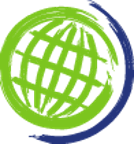 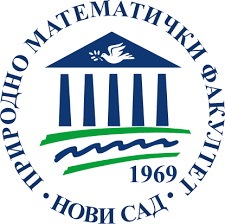 Prirodno-matematički fakultetDepartman za geografiju, turizam i hotelijerstvoOSNOVE GASTRONOMIJE- VEŽBA 3 -Hladna i topla predjela, salate i jaja, hladni sosovi, dekoracijeNovi Sad, 2021.  HLADNA I TOPLA PREDJELA	Predjela predstavljaju mala pripremljena, hladna ili topla jela koja se serviraju pre glavnih jela.Zadatak predjela je da povoljno utiču na gosta, da bude u skladu sa narednim jelom, da otvori apetit, da doprinese strpljivosti.Razlikujemo hladna i topla predjela (Tešanović, 2016).Pored predjela treba napomenuti da se u inostranim gastronomskim literaturama i praksi sustreću i termini Amus-buš (Amuse-bouches), apetajzeri (appetizeres) i horse d´oeuvres (francuski izraz) (Garlough, Campbell, 2016).Amuse-bouches predstavljaju male slane grickalice koji se jedu u jednom ili dva zalogaja, a pre serviranja prvog jela, odnosno predjela. Obično se nude kao deo zabave za nepce.Appetizers su male porcije koje se serviraju kao prvi gang ili sled menija. Oni predstavljaju deo unapred planiranog obroka.Horse d´oeuvres je francuski izraz koji u buklavnom prevodu znači „izvan radova“. Francuski kulinarski eksperti su pozajmili ovu frazu kako bi napravili razloku između zalogaja koji se služe odvojeno od jela i zalogaja koji se služe uz još neka jela kao deo kompletnog obroka. Stoga ova grupa jela podrazumeva hranu koja se jede izvan jednog od glavnih obroka. Oni mogu da podrazumevaju obilna jela ili čak da zamene neki od glavnih obroka tokom dana (zamena za ručak). Obično se poslužuju na društvenim događajima dok ljudi komuniciraju i mešaju se međusobno (Garlough, Campbell, 2016).U različitim zemljama uslužuju se „mala jela“ kao uvod ili početak jednog obroka ili kao obrok posebno.Antipasti (Italija)– u zavisnosti od regiona i želje domaćina ili ponude restorana, na velikom tanjiru ili plati uslužuju se različite vrste sušenog mesa (salami i mortadele), jaja sa raznim punjenjima, bivolja mocarela, pršuta sa dinjom ili smokvama, masline, celer i različiti kanapei.Antojitos (Meksiko)- takosi, kesadilje, enčilade.Chat (indija) – male porcije hrane koje se jedu tokom celog dana i u različitim situacijama. Uglavnom se uz ovu hranu konzumira Chai, indijska verzija latte kafe napravljena od čaja jakog ukusa sa različitim začinima, šećerom i mlekom.Dim-sum (Kina)- naliazi se u ponudama hrane u restoranima i hotelima u raznim slanim i slatkim kombinacijama. Najčešće se poslužuje uz čaj i međusobno druženje tokom dana.Mazza/Mezza (Arapske zemlje) – podrazumevaju jela služena u malim količinama na početku obroka/menija. Ova jela se jedu uz vino.Mezze (Grčka) – može biti posluženo jednostavno u vidu činije maslina, punjeno lišće vinove loze služeno sa slatkim lukom, mirođija i mentom.Tapas (Španija)- mala jela sa hlebom, listom šunke i sira koja se poslužuju uz piće, najčešće vino.Zakuska (Rusija)- tradicija diktira da se i hladna i topla zakuska servira u porodičnom stilu, najčešće na jednoj strani stola i pre narednog jela. U restoranima apetajzeri se poslužuju jedan po jedan ili odjednom u grupi za stolom. Najčešće uključuje tamni hleb sa puterom, hladne nareske, dimljenog lososa, paštete, kavijeri, salate i sl. (Garlough, Campbell, 2016).OSNOVNI SOSOVI HLADNE KUHINJE	Uspešno uparivanje sosa sa hranom pokazuje razumevanje hrane i sposobnost da se procene ukusi, teksture i boje određenog jela. Razumevanje zašto neke kombinacije dobro funkcionišu dok neke funkcionišu manje jeste bitna lekcija u sastavljanju jela. Šta sos doprinosi jelu? Da li doprinosi kontrastu jela? Kakvog je ukusa?	Sosevi dodaju ukus, boju, teksturu i vlažnost jelu. Ponudu soseva hladne kuhinje čine: 1.	Hladne emulzije: vinegret i majonez2.	Sosovi na bazi mleka i mlečnih proizvoda3.	Doterani sosevi4.	Salsa5.	Pirei6.	Sosevi za premazivanje7.	Razni hladni sosevi kao što su: ren i minjonetVinegreti i dresinzi	Salatni prelivi se najčešće koriste kao dresing za zelene salate, ali se u kuhinjama koriste i u mnogim drugim slučajevima. Kao marinade za grilovane namirnice, za začinjavanje salata od testenina, povrća, kao umaci za hladne ili tople kanapee, četkicom se nanose na sendviće i sl.	Vinegret je trenutna emulzija napravljena od ulja, kiseline i drugih sastojaka tako da formira kompaktan i homogen sos. U takvom stanju emlzija ostaje kraći period, jer se ulje i kiselina razdvajaju brzo. Kako bi se dobio što bolji ukus dresinga koristi se i poboljšavanje ukusa ulja i kiseline dodavanjem određenih začinskih biljaka, kore citrusa i sl.	Standardni odnos ulja i kiseline je 3:1 i to je početni odnos koji se može menja dodavanjem začina kroz stalno probavanje ukusa tokom pripreme. Takođe nije svako ulje istog ukusa (slabije i jače) kao ni svaka kiselina (alkoholno sirće, vinsko sirće, sok od limuna i sl.). 	Ulja koja se koriste za pripremanje dresinga mogu biti tankog i intezivnog ukusa. Ukoliko se neželi da ukus ulja dominira u dresingu vrši se balansiranje ulja slabijeg i jačeg ukusa.Izbor kiseline može biti različit: sirće, vinsko sirće, sok od limuna, sok od limete i sl.)Dodatne namirnice koje se dodaju radi postizanja što kvalitetnijeg ukusa uključujući i emulgatore su:žumanca, senf, beli luk, pire od povrća ili voća, glas de vijand i začinio kao biber, so, začinsko bilje i ljuti začini.Tajna dobrog dresinga je u činjenici da ukus kiseline mora biti odgovarujući kako nebi dominirao u preovladao nad bogatim ukusom ulja.Majonez i sosovi na bazi majoneza	Majonez i dresinzi čiju bazu predstavlja majonez mogu da se koriste kao prelivi za salate, kao umaci ili namazi. Ovaj sos se pravi od žumanaca i ulja. Za razliku od vinegreta ovaj hladni sos ne treba da se razdvoji. Majonez je sos koji zahteva veštinu da bi se pravilno pripremio. Takođe zahteva pažljivo skladištenje (rukovanje) kako bi se izbegla kontaminacija. Mnogo je namirnica i začinskog bilja koje se mogu inkorporitati u majonez, neki od njih su postali standard i nose francuska imena, ali mogu imati naziv upotrebljenih dodataka, tako postoje:1.	Sauce Verte (Zeleni majonez sos) 2.	Sauce Aioli (Majonez sos sa belim lukom) 3.	Sauce Andalouse ( Majonez sos sa paradajz pireom i crvenom paprikom) 4.	Sauce Chantilly (Majonez sos sa neutralnom pavlakom) 5.	Sauce Remoulade (Majonez sos sa kaprom i začinskim biljem) Sosovi na bazi mleka i mlečnih proizvoda	Sosovi na bazi mleka i mlečnih proizvoda se koriste kao prelivi za salate ili umaci. Prave se od mekih sireva kao što su kvark, maskarpone ili krem sir. Koriste se i kiselo mleko, krem ili mlaćenica ali i verzije rikote, kisele pavlake ili svežeg sira sa manje masti.Neki tipični dodaci sosevima na bazi mleka uključuju sireve (posebno plavi sir, parmezan ili feta sir), sveži limun, crni biber i začinsko bilje. Povrće, mleveno ili naribano na kockice, kiseli krastavci, kapar ili masline dodaju teksturu, ali i ukus.Salsa	Salsa se obično pravi od nekuvanog voća ili povrća. Često uključuje kiselinu, kao što je sok citrusa, sirće ili vino, da pojača ukus.  Začini, čili i začinsko bilje se dodaju u ove soseve kako bi oplemenili ukus.	Salse od povrća i voća postaju sve popularnije. I sveže i kuvane verzije salsa imaju široku upotrebu u zemljama poput Indije i Meksika.Pirei	Definicija coulis koju je napisao Escoffier u Le Guide Culinaire kaže da su oni “dobro redukovani, veoma koncetrisani esencijalni ukusi hrane u tečnoj ili pire formi”. U modernoj hladnoj kuhinji, coulies se prave pasirajući sveže ili kuvano voće ili povrće dok ne dobiju konzistenciju sosa. Termin pire se često koristi za coulis. Tekstura ovih soseva može da varira od veoma glatke i lagane do grube. Mogu se služiti i takvi, ili im se mogu dodati bujon, vino, ulje ili neutralna pavlaka.Sosevi za premazivanje: Aspik	Iako ovi sosovi nisu toliko popularni kao nekada, još uvek nalaze svoju primenu u kuhinji. Mogu se koristiti za premazivanje kanapea i drugih predjela, za pripremu tacni za izlaganje i posluživanje.Chaud-froidi se prave dodavanjem želatina u topli sos, kao što je demi-glace, bešamel ili velute. Izraz chaud-froid znači „toplo i hladno“, naziv koji odražava način na koji je sos pripremljen za upotrebu. Zagreva se pomoću tople kupke do tačke u kojoj je tečan. Zatim se ohladi pomoću ledene vode do tačke na kojoj se želatin zgusnuo i sos počinje da se zadržava na stranicama posude. Bistri sosevi, poznati kao aspik, prave se prečišćavanjem bujona, sokova ili esencija i dodavanjem dovoljno želatina da se postigne željena jačina.Može se koristiti za zatvaranje tacni, dajući mu izgled stakla. Da biste dodali biljno lišće, grožđa ili povrće isečeno na razne oblika , možete ih umešati u aspik pre nego što se stegne. Aspici se mogu seći u razne oblike i koristiti kao ukusna dekoracija.Razni sosovi	Pored gore navedenih sosova, izdvajaju se neki posebni sosevi koji se ne uklapaju nužno ni u jednu kategoriju.Koktel sos, Cumberland, Oxford, menta i ren sosevi ušli su u osnovni repertoar hladne kuhinje. Sosovi za umakanje, poput onih koji se serviraju sa sateom i tempurom, takođe se smatraju hladnim sosovima.SALATEOsnovne karakteristike: - Uglavnom se u kuhinji koriste u pripremi raznih svežih, povezanih salata ili toplotno obrađene. Salate se razlikuju prema boji listova, tvrdoći i ukusu.Začinsko biljeHLADNA PREDJELAReceptura 1.Receptura 2. (za pripremu)Receptura 3. (za pripremu)Receptura 4.Receptura 5. (za pripremu)Receptura 6. (za pripremu)Receptura 7.Receptura 8. (Za pripremu)HLADNI SOSOVI I DRESINZIReceptura 9.Receptura 10. (za pripremu)Receptura 11.Receptura 12.Receptura 13.Receptura 14.Priprema dresinga na bazi majonezaReceptura 15. (Za pripremu)Receptura 16. (Za pripremu)Priprema dresinga na bazi mlečnih proizvodaReceptura 17.Receptura 18.Receptura 19.SALATEReceptura 20.Receptura 21. (Za pripremu)Receptura 22. (Za pripremu)Receptura 23.Receptura 24. Receptura 25.Receptura 26.JELA OD JAJAReceptura 27.Receptura 28.Receptura 29.Receptura 30.Receptura 31.TOPLA PREDJELAReceptura 32. (Za pripremu)Literatura:Garlough, R., Campbell, A.,  (2016) ed. Modern Garde Manger: A global Perspective, Second edition. Delmar, NY, USA. ISBN-13: 978-1-1113-0761-5.Gisslen, W., (2007) ed. Proffesional cooking sixth editin. John Wiley & Sons,Inc.,Hoboken,New Jersey.Labensky, S., Hause, A., Martel, P. (2015) ed. On cooking. A textbook of culinary fundamentals 5th edition. Pearson Education, Inc.Culinary Institute of America, 2011VRSTAOPISKULINARSKA UPOTREBAPutericaPutericaPutericaZelena salata (Boston)Glatka, veoma mekana, zelene boje, slatkastog, blagog i prijatnog ukusaU salatama. Sotirana u jelima.Salate sa hrskavim listovimaSalate sa hrskavim listovimaSalate sa hrskavim listovimaIceberg (ajsberg)Gusto sabijeno listovi glavice, blago zelene boje, blagog ukusaZa salate, kao prilog, deo meksičkih jela.Rimska salataDuguljastog oblika, tamno zelenih listova spolja, iznitra je svetlija zelena boja. Spoljašnji listovi su gorči, dok su onutrašnji slatkasti i blagi.U salatama (Cezar). Sotirana u jelima.Hrastov list (crvena ili zelena)Glatki listovi, hrskavi i blagog ukusa. Što je starija ukus je gorči.U salatama, kao podgoga za umotavanje nadeva u azijskoj kuhinji.Gorke salateGorke salateGorke salateRukolaNazubljene ivice na krajevima, zelene boje i biberastog ukusa.U salatama, za pesto, u supama i čorbama, sotirano i prženo, kao dekoracija.EndivijaSabijeni i stisnuti hrskavi listovi žute ili ljubičaste boje,  srednje gorkog ukusaU salatama, grilovana, sotirana, pečena.Kovrdžava (Frisee)Tanki, kovrdžavi listovi u sredini žuti a spolja zeleni. Srednje gorkog ukusaU salatama, i kao deo salatnog miksa u pakovanjima.RadičOkroglog ili duguljastog oblika. Čvrst i listova tamnije ljubičaste boje i žila bele boje. Gorka.U salatama. Grilovana, sotirana, pečena.MatovilacSitnih listova tamnije zelene boje, hrskava. Biberast ukus i podceća blago na ukus senfa.U salatama, sendvičima i supama/čorbama. Kao dekoracija.VRSTAOPISKULINARSKA UPOTREBABosiljakOd manje do veće veličine lista, Zelene ili ljubičaste boje, malo oporog i slatkastog ukusa. U kuhinjama prisutan i u su[enom obliku.Doprinosi boljem ukusu sosova, dresinga, aromatizovanih ulja i vinegreta. Koristi se za pripremu pesto sosa. popularan u mediteranskoj i azijskoj kuhinji. Lovorov listAromatičan. U najvećem broju primera se koristi kao sušen.Koristi se za ukus kod pripreme supa, parikaša, ragua, sosova, gotovih jela. Pre serviranja se ukloni iz jela.VlašacDugački, tanki, zeleni listovi sa blagim ukusom luka.Koristi se za pripremu salata, u krem siru, kao dekoracija.KorijanderPoznat kao kineski peršun, ima isti oblik lista, mnogo oštriji i prijatni ukus. Veoma koristan u pripremi jela, doprinosi fantastičnom ukusu.Koristi se u primemi salsi, u raznim jelima, dodaje se na kraju pripreme jela zbog boljeg ukusa.MajoranMali, ovalni, zeleni listovi. Ukus veoma sličan origanu. Uglavnom dostupan u sušenom obliku-Veliku primenu ima u pripremi jela od jagnjetine i vegetarijanskih jela.Menta ili nanaListovi šiljastog oblika, boje od sveto do tamnije zelene boje; boja, veličine i jačina ukusa zavise od vrste. Ukus podceća na pepermint.Koristi se u pripremi deserta i kolača, sosova, čajeva, koktela i drugih pića. Listovi se koriste i kao dekoracija slatkim jelima, ukus menta se dobro harmonizuje sa jelima od jagnjetine.OriganoSitni, ovalni listovi, zelene boje. Oporog ukusa. U kuhinjama se razlikuju mediteranski i meksički origano. Uglavnom je dostupan u sušenom obliku.Koristi se za ukus kod jela na bazi paradajza i na picama.PeršunKovrdžavih ili ravnih listova, oštrih i reckavih listova; jasnog i snažnog ukusa. Prisutan i u sušenom obliku.Koristi se za sosove, fondove, supe, dresinge. Kao dekoracija. Deo garni bukea i začinskog džaka.RuzmarinOštar oblik listova, u vidu iglica, na drvenom stablu, tamno zelene boje. Jak miris i aroma listova. Prisutan i u sušenom obliku.Koristi se za poboljšavanje ukusa grilovanom mesa (naročito jagnjetine) i u marinadama. Veoma popularan u mediteranskoj kuhinji. Stabljike se koriste kao ražnjići.Žalfijatanki, ovalni, baršunastog izgleda, sivo zelene boje. Blago ustajalog ukusa. U kuhinjama se koristi kao svež, sušen u komadu i sitno sušen.Koristi se kao dodatak kobasicama, nadevima i gotovim jelima.TaragonTanki iljaski listovi zelene boje, delikatnog ukusa, podceća na anis. Prisutan i u sušenom obliku. Kao svež začin se koristi u pripremi Bearnez sosa.Majčina dušica ili timijanSitnih tamno zelenih listova. U kuhinjama se koriste baštenski timijan, timijan sa ukusom limuna i divlji timijan. Takođe su koristi i sušen.Koristi se za začinjavanje supa, fondova, sosova, gotovih jela, pečenih i dinstanih jela. Deo garni bukea i začinskog džaka.GOVEĐI KARPAĆOGOVEĐI KARPAĆOGOVEĐI KARPAĆOGOVEĐI KARPAĆOGOVEĐI KARPAĆOGOVEĐI KARPAĆOGOVEĐI KARPAĆOGOVEĐI KARPAĆOOSNOVE GASTRONOMIJEOSNOVE GASTRONOMIJEOSNOVE GASTRONOMIJEOSNOVE GASTRONOMIJEOSNOVE GASTRONOMIJEOSNOVE GASTRONOMIJEOSNOVE GASTRONOMIJEOSNOVE GASTRONOMIJEGRUPA JELA: Hladna predjelaGRUPA JELA: Hladna predjelaGRUPA JELA: Hladna predjelaGRUPA JELA: Hladna predjelaGRUPA JELA: Hladna predjelaGRUPA JELA: Hladna predjelaVREME PRIPREME: 65minVREME PRIPREME: 65minBROJ PORCIJABROJ PORCIJA5VELIČINA PORCIJEVELIČINA PORCIJE125≈  gTEŽINA PRIPREME**Br./NoNAMIRNICA/NAMIRNICA/JEDINICA MEREKOLIČINA (BRUTO)OTPAD%KOLIČINA (NETO)NAPOMENA1.Goveđi fileGoveđi fileg680/6802.BalsamicoBalsamicoml60/603.Limun, sokLimun, sokml60/604.Ulje, maslinovoUlje, maslinovoml60/605.SoSog15/156.Biber, crni mleveniBiber, crni mlevenig5/57.Mešavina zelenih salataMešavina zelenih salatag950/9508.Sirće, vinskoSirće, vinskoml5/5POSTUPAK PRIPREMEPOSTUPAK PRIPREMEPOSTUPAK PRIPREMETOPLOTNA OBRADATOPLOTNA OBRADAFOTOGRAFIJAFOTOGRAFIJAFOTOGRAFIJA-- Goveđi file obraditi, umotati u foliju u lep valjkasti oblik. Ostaviti u zamrzivaču da odstoji minimum sat vremena.- Kada se file stegne iseći ga na tanke listiće na salmoreznici.- Mešavinu zelenih salata preliti sa vinskim sirćetom i malo maslinovog ulja.- Na tanjiru servirati zelenu salatu, na nju goveđi karpaćo, začiniti i preliti mešavinom maslinovog ulja i soka od limuna. Ukrasiti sa parmezanom-- Goveđi file obraditi, umotati u foliju u lep valjkasti oblik. Ostaviti u zamrzivaču da odstoji minimum sat vremena.- Kada se file stegne iseći ga na tanke listiće na salmoreznici.- Mešavinu zelenih salata preliti sa vinskim sirćetom i malo maslinovog ulja.- Na tanjiru servirati zelenu salatu, na nju goveđi karpaćo, začiniti i preliti mešavinom maslinovog ulja i soka od limuna. Ukrasiti sa parmezanom-- Goveđi file obraditi, umotati u foliju u lep valjkasti oblik. Ostaviti u zamrzivaču da odstoji minimum sat vremena.- Kada se file stegne iseći ga na tanke listiće na salmoreznici.- Mešavinu zelenih salata preliti sa vinskim sirćetom i malo maslinovog ulja.- Na tanjiru servirati zelenu salatu, na nju goveđi karpaćo, začiniti i preliti mešavinom maslinovog ulja i soka od limuna. Ukrasiti sa parmezanom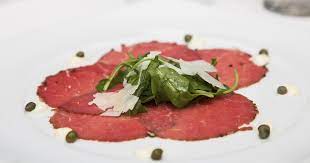 KARPAĆO OD DIMLJENOG LOSOSAKARPAĆO OD DIMLJENOG LOSOSAKARPAĆO OD DIMLJENOG LOSOSAKARPAĆO OD DIMLJENOG LOSOSAKARPAĆO OD DIMLJENOG LOSOSAKARPAĆO OD DIMLJENOG LOSOSAKARPAĆO OD DIMLJENOG LOSOSAKARPAĆO OD DIMLJENOG LOSOSAOSNOVE GASTRONOMIJEOSNOVE GASTRONOMIJEOSNOVE GASTRONOMIJEOSNOVE GASTRONOMIJEOSNOVE GASTRONOMIJEOSNOVE GASTRONOMIJEOSNOVE GASTRONOMIJEOSNOVE GASTRONOMIJEGRUPA JELA: Hladna predjelaGRUPA JELA: Hladna predjelaGRUPA JELA: Hladna predjelaGRUPA JELA: Hladna predjelaGRUPA JELA: Hladna predjelaGRUPA JELA: Hladna predjelaVREME PRIPREME: 65minVREME PRIPREME: 65minBROJ PORCIJABROJ PORCIJA5VELIČINA PORCIJEVELIČINA PORCIJE100≈  gTEŽINA PRIPREME**Br./NoNAMIRNICA/NAMIRNICA/JEDINICA MEREKOLIČINA (BRUTO)OTPAD%KOLIČINA (NETO)NAPOMENA1.Dimljeni lososDimljeni lososg450/4502.Balsamico sirće beloBalsamico sirće beloml20/203.LimunLimung25/25Iseći na krišku ili polovinu.4.Ulje, maslinovoUlje, maslinovoml60/605.SoSog15/156.Biber, crni mleveniBiber, crni mlevenig5/57.Mešavina zelenih salataMešavina zelenih salatag950/9508.Sirće, vinskoSirće, vinskoml5/5POSTUPAK PRIPREMEPOSTUPAK PRIPREMEPOSTUPAK PRIPREMETOPLOTNA OBRADATOPLOTNA OBRADAFOTOGRAFIJAFOTOGRAFIJAFOTOGRAFIJA- Dimljeni filet lososa iseći na tanke listove, ili ako je isečen blago tučkom utanjiti ako je potrebno. -isečene komade lososa složiti u oblik kruga (poslužiti se odgovrajućim okriglim kalupom.- Mešavinu zelenih salata preliti sa vinskim sirćetom i malo maslinovog ulja.- Na tanjiru servirati zelenu salatu, na nju goveđi karpaćo, začiniti i preliti mešavinom maslinovog ulja i soka od limuna. Ukrasiti sa parmezanomIli Lososa složiti na tanjir u obliku kruga, dno tanjira predhodno posuti svežim mlevenim biberom. Na losoa složiti salatu, krišku limuna i parmezan.Po mogućstvu se može servirati i sos na bazi majoneza ili mlečnih proizvoda.- Dimljeni filet lososa iseći na tanke listove, ili ako je isečen blago tučkom utanjiti ako je potrebno. -isečene komade lososa složiti u oblik kruga (poslužiti se odgovrajućim okriglim kalupom.- Mešavinu zelenih salata preliti sa vinskim sirćetom i malo maslinovog ulja.- Na tanjiru servirati zelenu salatu, na nju goveđi karpaćo, začiniti i preliti mešavinom maslinovog ulja i soka od limuna. Ukrasiti sa parmezanomIli Lososa složiti na tanjir u obliku kruga, dno tanjira predhodno posuti svežim mlevenim biberom. Na losoa složiti salatu, krišku limuna i parmezan.Po mogućstvu se može servirati i sos na bazi majoneza ili mlečnih proizvoda.- Dimljeni filet lososa iseći na tanke listove, ili ako je isečen blago tučkom utanjiti ako je potrebno. -isečene komade lososa složiti u oblik kruga (poslužiti se odgovrajućim okriglim kalupom.- Mešavinu zelenih salata preliti sa vinskim sirćetom i malo maslinovog ulja.- Na tanjiru servirati zelenu salatu, na nju goveđi karpaćo, začiniti i preliti mešavinom maslinovog ulja i soka od limuna. Ukrasiti sa parmezanomIli Lososa složiti na tanjir u obliku kruga, dno tanjira predhodno posuti svežim mlevenim biberom. Na losoa složiti salatu, krišku limuna i parmezan.Po mogućstvu se može servirati i sos na bazi majoneza ili mlečnih proizvoda.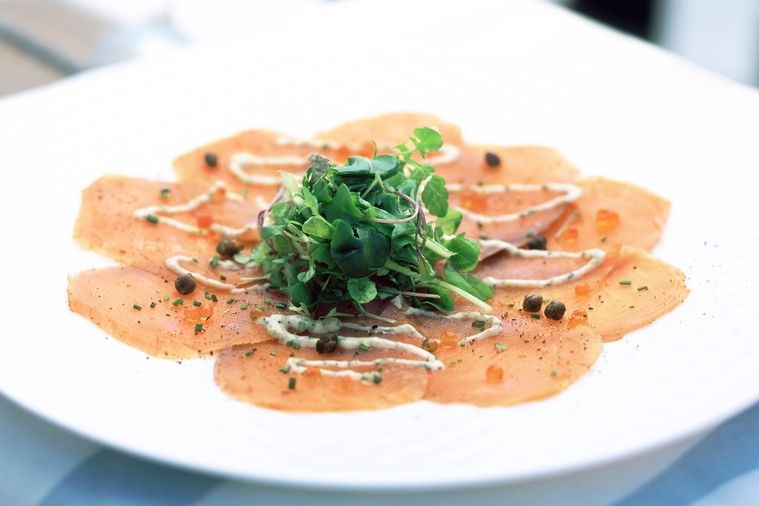 TARTAR OD BRANCINA/ORADETARTAR OD BRANCINA/ORADETARTAR OD BRANCINA/ORADETARTAR OD BRANCINA/ORADETARTAR OD BRANCINA/ORADETARTAR OD BRANCINA/ORADETARTAR OD BRANCINA/ORADETARTAR OD BRANCINA/ORADEOSNOVE GASTRONOMIJEOSNOVE GASTRONOMIJEOSNOVE GASTRONOMIJEOSNOVE GASTRONOMIJEOSNOVE GASTRONOMIJEOSNOVE GASTRONOMIJEOSNOVE GASTRONOMIJEOSNOVE GASTRONOMIJEGRUPA JELA: Hladna predjelaGRUPA JELA: Hladna predjelaGRUPA JELA: Hladna predjelaGRUPA JELA: Hladna predjelaGRUPA JELA: Hladna predjelaGRUPA JELA: Hladna predjelaVREME PRIPREME: 15minVREME PRIPREME: 15minBROJ PORCIJABROJ PORCIJA10VELIČINA PORCIJEVELIČINA PORCIJE100≈  gTEŽINA PRIPREME***Br./NoNAMIRNICA/NAMIRNICA/JEDINICA MEREKOLIČINA (BRUTO)OTPAD%KOLIČINA (NETO)NAPOMENA1.RibaRibag1800/910filet2.ŠalotŠalotg331030Isečen na kolutove, mariniran3.Limun, sokLimun, sokml30/304.Ulje, maslinovoUlje, maslinovoml30/305.SoSog15/156.Biber, crni mleveniBiber, crni mlevenig5/57.VlašacVlašacg30/30Svež8.KaparKaparg45/459.ParadajzParadajzg150514510.Krastavac svežKrastavac svežg1902015211.Tost hleb, beliTost hleb, belikom5/512.Balsamiko sirće beloBalsamiko sirće beloml20/20POSTUPAK PRIPREMEPOSTUPAK PRIPREMEPOSTUPAK PRIPREMETOPLOTNA OBRADATOPLOTNA OBRADAFOTOGRAFIJAFOTOGRAFIJAFOTOGRAFIJA- Ribu, padadajz i krastavac iseći na kocke 5x5mm.-Ribu i povrće umarinirati u vinegret od maslinovog ulja i limun soka, začiniti. Ostaviti oko 45 min- 1h u frižideru.Kapar sitno iseći. Tri kapra raširiti u oblik cveta za dekoraciju.- Sve isečene namirnice smešati sa lososom.-Šalot iseći na kolutove i marinirati u balsamico sirćetu.-Napraviti jednostavan vinegret za salatu od belog balsamiko sirćeta i maslinovog ulja, začiniti.- Za serviranje koristiti odgovaajući okrugli kalup.- Ribu, padadajz i krastavac iseći na kocke 5x5mm.-Ribu i povrće umarinirati u vinegret od maslinovog ulja i limun soka, začiniti. Ostaviti oko 45 min- 1h u frižideru.Kapar sitno iseći. Tri kapra raširiti u oblik cveta za dekoraciju.- Sve isečene namirnice smešati sa lososom.-Šalot iseći na kolutove i marinirati u balsamico sirćetu.-Napraviti jednostavan vinegret za salatu od belog balsamiko sirćeta i maslinovog ulja, začiniti.- Za serviranje koristiti odgovaajući okrugli kalup.- Ribu, padadajz i krastavac iseći na kocke 5x5mm.-Ribu i povrće umarinirati u vinegret od maslinovog ulja i limun soka, začiniti. Ostaviti oko 45 min- 1h u frižideru.Kapar sitno iseći. Tri kapra raširiti u oblik cveta za dekoraciju.- Sve isečene namirnice smešati sa lososom.-Šalot iseći na kolutove i marinirati u balsamico sirćetu.-Napraviti jednostavan vinegret za salatu od belog balsamiko sirćeta i maslinovog ulja, začiniti.- Za serviranje koristiti odgovaajući okrugli kalup.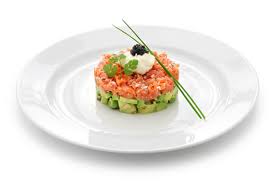 TARTAR BIFTEKTARTAR BIFTEKTARTAR BIFTEKTARTAR BIFTEKTARTAR BIFTEKTARTAR BIFTEKTARTAR BIFTEKTARTAR BIFTEKOSNOVE GASTRONOMIJEOSNOVE GASTRONOMIJEOSNOVE GASTRONOMIJEOSNOVE GASTRONOMIJEOSNOVE GASTRONOMIJEOSNOVE GASTRONOMIJEOSNOVE GASTRONOMIJEOSNOVE GASTRONOMIJEGRUPA JELA: Hladna predjelaGRUPA JELA: Hladna predjelaGRUPA JELA: Hladna predjelaGRUPA JELA: Hladna predjelaGRUPA JELA: Hladna predjelaGRUPA JELA: Hladna predjelaVREME PRIPREME: 15minVREME PRIPREME: 15minBROJ PORCIJABROJ PORCIJA2VELIČINA PORCIJEVELIČINA PORCIJE250≈  gTEŽINA PRIPREME***Br./NoNAMIRNICA/NAMIRNICA/JEDINICA MEREKOLIČINA (BRUTO)OTPAD%KOLIČINA (NETO)NAPOMENA1.Goveđi fileGoveđi fileg450/4502.Luk, crniLuk, crnig601550Sitno iseckan3.Sirće, belo vinskoSirće, belo vinskoml5/54.SenfSenfg5/55.SoSog5/56.Biber, crni mleveniBiber, crni mlevenig5/57.Fileti inćunaFileti inćunag30/308.KaparKaparg45/459.KornišoniKornišonig30/3010.PuterPuterg50/50Opciono11.Tost hleb, beliTost hleb, belikom4/4Opciono12.ŽumanceŽumancekom2/2POSTUPAK PRIPREMEPOSTUPAK PRIPREMEPOSTUPAK PRIPREMETOPLOTNA OBRADATOPLOTNA OBRADAFOTOGRAFIJAFOTOGRAFIJAFOTOGRAFIJA- Sve namirnice sitno iseckati, sjediniti i promešati.- Ostaviti u frižideru da se ohladi sat vremena.- Formirati oblik polu lopte, izdubiti malu rupu na vrhu i u nju staviti žumance.- Poslužiti sa puterom i tostom.- Sve namirnice sitno iseckati, sjediniti i promešati.- Ostaviti u frižideru da se ohladi sat vremena.- Formirati oblik polu lopte, izdubiti malu rupu na vrhu i u nju staviti žumance.- Poslužiti sa puterom i tostom.- Sve namirnice sitno iseckati, sjediniti i promešati.- Ostaviti u frižideru da se ohladi sat vremena.- Formirati oblik polu lopte, izdubiti malu rupu na vrhu i u nju staviti žumance.- Poslužiti sa puterom i tostom.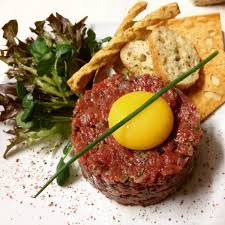 MUSELIN OD PILETINE SA SOSOM OD MALINEMUSELIN OD PILETINE SA SOSOM OD MALINEMUSELIN OD PILETINE SA SOSOM OD MALINEMUSELIN OD PILETINE SA SOSOM OD MALINEMUSELIN OD PILETINE SA SOSOM OD MALINEMUSELIN OD PILETINE SA SOSOM OD MALINEMUSELIN OD PILETINE SA SOSOM OD MALINEMUSELIN OD PILETINE SA SOSOM OD MALINEOSNOVE GASTRONOMIJEOSNOVE GASTRONOMIJEOSNOVE GASTRONOMIJEOSNOVE GASTRONOMIJEOSNOVE GASTRONOMIJEOSNOVE GASTRONOMIJEOSNOVE GASTRONOMIJEOSNOVE GASTRONOMIJEGRUPA JELA: Hladna predjelaGRUPA JELA: Hladna predjelaGRUPA JELA: Hladna predjelaGRUPA JELA: Hladna predjelaGRUPA JELA: Hladna predjelaGRUPA JELA: Hladna predjelaVREME PRIPREME: 65minVREME PRIPREME: 65minBROJ PORCIJABROJ PORCIJA20VELIČINA PORCIJEVELIČINA PORCIJE95≈  gTEŽINA PRIPREME****Br./NoNAMIRNICA/NAMIRNICA/JEDINICA MEREKOLIČINA (BRUTO)OTPAD%KOLIČINA (NETO)NAPOMENA1.Pileće grudi b/kPileće grudi b/kg960/9602.BelancaBelancakom4/4M (A klasa)3.Neutralana pavlakaNeutralana pavlakaml960/960Više 35% mm4.Muskatni orahMuskatni orahg5/55.SoSog15/156.Biber, crni mleveniBiber, crni mlevenig10/107.Paprika, kajenskaPaprika, kajenskag10/108MalinaMalinag500500smrPOSTUPAK PRIPREMEPOSTUPAK PRIPREMEPOSTUPAK PRIPREMETOPLOTNA OBRADATOPLOTNA OBRADAFOTOGRAFIJAFOTOGRAFIJAFOTOGRAFIJA- Meso samleti na mašini za mlevenje mesa na krupniju šajbnu ili iseći na kocke, pa ga u blenderu samleti u glatku pastu. - Dodavati u masu jedno po jedno belance, i blendirati dok se lepo ne ugrade u meso. Lepo izmešati i dodati začine. Dodavati pavlaku u blender postepeno dok radi. Dodati pavlake dovoljno da masa bude čvrsta ali glatka. - Mus lepo umutiti pa ga presipati u činiju i staviti u ledenu kupku.  Ako  glatkoća nije dobra,  meso pasirati kroz sito kako bi se dobio krajnji gladak proizvod. - Masu oblikovati u knedle ili u neki drugi oblik i poširati ili pripremati u toploj kupki ili formirati u oblik bombone i bardirati sa slaninom ili nekim povrćem predhodno blanširanim.- Meso samleti na mašini za mlevenje mesa na krupniju šajbnu ili iseći na kocke, pa ga u blenderu samleti u glatku pastu. - Dodavati u masu jedno po jedno belance, i blendirati dok se lepo ne ugrade u meso. Lepo izmešati i dodati začine. Dodavati pavlaku u blender postepeno dok radi. Dodati pavlake dovoljno da masa bude čvrsta ali glatka. - Mus lepo umutiti pa ga presipati u činiju i staviti u ledenu kupku.  Ako  glatkoća nije dobra,  meso pasirati kroz sito kako bi se dobio krajnji gladak proizvod. - Masu oblikovati u knedle ili u neki drugi oblik i poširati ili pripremati u toploj kupki ili formirati u oblik bombone i bardirati sa slaninom ili nekim povrćem predhodno blanširanim.- Meso samleti na mašini za mlevenje mesa na krupniju šajbnu ili iseći na kocke, pa ga u blenderu samleti u glatku pastu. - Dodavati u masu jedno po jedno belance, i blendirati dok se lepo ne ugrade u meso. Lepo izmešati i dodati začine. Dodavati pavlaku u blender postepeno dok radi. Dodati pavlake dovoljno da masa bude čvrsta ali glatka. - Mus lepo umutiti pa ga presipati u činiju i staviti u ledenu kupku.  Ako  glatkoća nije dobra,  meso pasirati kroz sito kako bi se dobio krajnji gladak proizvod. - Masu oblikovati u knedle ili u neki drugi oblik i poširati ili pripremati u toploj kupki ili formirati u oblik bombone i bardirati sa slaninom ili nekim povrćem predhodno blanširanim.-Metod: Poširanje / Topla kupka-Temperatura: 85˚C-Vreme: oko 15 min-Metod: Poširanje / Topla kupka-Temperatura: 85˚C-Vreme: oko 15 min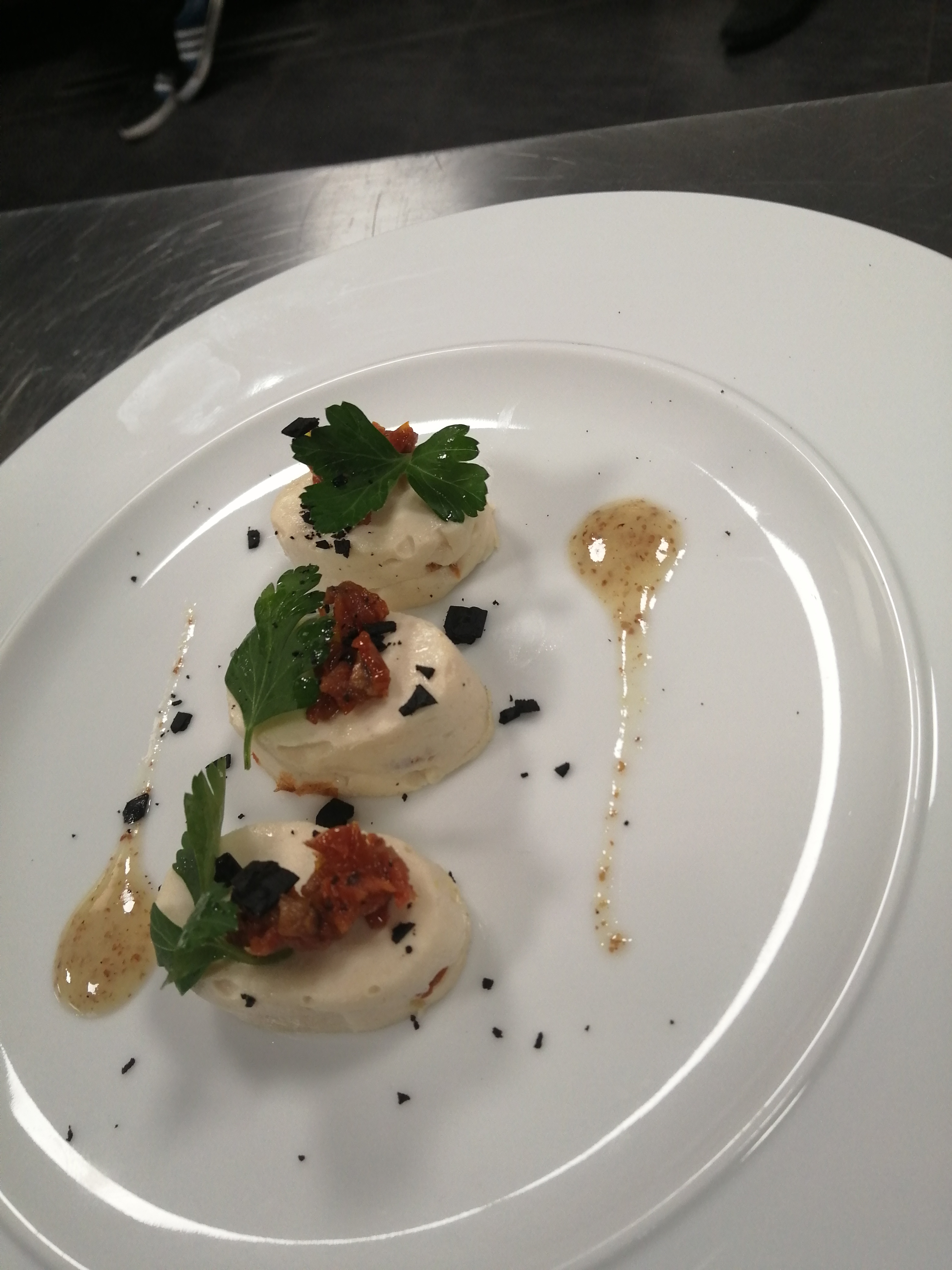 MUS OD FETA SIRAMUS OD FETA SIRAMUS OD FETA SIRAMUS OD FETA SIRAMUS OD FETA SIRAMUS OD FETA SIRAMUS OD FETA SIRAMUS OD FETA SIRAOSNOVE GASTRONOMIJEOSNOVE GASTRONOMIJEOSNOVE GASTRONOMIJEOSNOVE GASTRONOMIJEOSNOVE GASTRONOMIJEOSNOVE GASTRONOMIJEOSNOVE GASTRONOMIJEOSNOVE GASTRONOMIJEGRUPA JELA: Hladna predjelaGRUPA JELA: Hladna predjelaGRUPA JELA: Hladna predjelaGRUPA JELA: Hladna predjelaGRUPA JELA: Hladna predjelaGRUPA JELA: Hladna predjelaVREME PRIPREME: 10minVREME PRIPREME: 10minBROJ PORCIJABROJ PORCIJA3VELIČINA PORCIJEVELIČINA PORCIJE100≈  gTEŽINA PRIPREME*Br./NoNAMIRNICA/NAMIRNICA/JEDINICA MEREKOLIČINA (BRUTO)OTPAD%KOLIČINA (NETO)NAPOMENA1.Feta sirFeta sirg200/2002.Krem sirKrem sirg120/1203.Neutralana pavlakaNeutralana pavlakaml50/50Umućena4.SoSog3/36.Biber, crni mleveniBiber, crni mlevenig1/17.Paprika, kajenskaPaprika, kajenskag10/10POSTUPAK PRIPREMEPOSTUPAK PRIPREMEPOSTUPAK PRIPREMETOPLOTNA OBRADATOPLOTNA OBRADAFOTOGRAFIJAFOTOGRAFIJAFOTOGRAFIJA- Blenderom sjediniti sir i krem sir, začiniti. - Masu spojiti sa umućenom pavlakom. - Mus se može koristiti kao punjenje za kanapee ili namaz za predjelo.- Poslužiti sa tostom i salatom.- Blenderom sjediniti sir i krem sir, začiniti. - Masu spojiti sa umućenom pavlakom. - Mus se može koristiti kao punjenje za kanapee ili namaz za predjelo.- Poslužiti sa tostom i salatom.- Blenderom sjediniti sir i krem sir, začiniti. - Masu spojiti sa umućenom pavlakom. - Mus se može koristiti kao punjenje za kanapee ili namaz za predjelo.- Poslužiti sa tostom i salatom.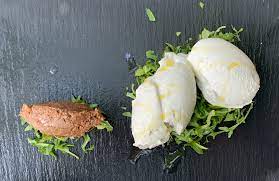 SALATA OG GRILOVANOG MARINIRANOG POVRĆASALATA OG GRILOVANOG MARINIRANOG POVRĆASALATA OG GRILOVANOG MARINIRANOG POVRĆASALATA OG GRILOVANOG MARINIRANOG POVRĆASALATA OG GRILOVANOG MARINIRANOG POVRĆASALATA OG GRILOVANOG MARINIRANOG POVRĆASALATA OG GRILOVANOG MARINIRANOG POVRĆASALATA OG GRILOVANOG MARINIRANOG POVRĆAOSNOVE GASTRONOMIJEOSNOVE GASTRONOMIJEOSNOVE GASTRONOMIJEOSNOVE GASTRONOMIJEOSNOVE GASTRONOMIJEOSNOVE GASTRONOMIJEOSNOVE GASTRONOMIJEOSNOVE GASTRONOMIJEGRUPA JELA: Hladno predjeloGRUPA JELA: Hladno predjeloGRUPA JELA: Hladno predjeloGRUPA JELA: Hladno predjeloGRUPA JELA: Hladno predjeloGRUPA JELA: Hladno predjeloVREME PRIPREME: 10minVREME PRIPREME: 10minBROJ PORCIJABROJ PORCIJA2VELIČINA PORCIJEVELIČINA PORCIJE125≈  gTEŽINA PRIPREME**Br./NoNAMIRNICA/NAMIRNICA/JEDINICA MEREKOLIČINA (BRUTO)OTPAD%KOLIČINA (NETO)NAPOMENA1.TikviceTikviceg10651002.Plavi patlidžanPlavi patlidžang10651003.Luk, crniLuk, crnig6015504.SoSog3/36.Biber, crni mleveniBiber, crni mlevenig1/17.BalsamicoBalsamicoml100/1008.TimijanTimijang5/59.Tost, beliTost, belikom2/2POSTUPAK PRIPREMEPOSTUPAK PRIPREMEPOSTUPAK PRIPREMETOPLOTNA OBRADATOPLOTNA OBRADAFOTOGRAFIJAFOTOGRAFIJAFOTOGRAFIJA- Povrće oprati i iseći na kolutove.- Povrće marinirati sa balsamikom, timijanom.- Grilovati povrće po 1 min sa obe strane, premazivati marinadom.- Poslužiti uz tost.- Povrće oprati i iseći na kolutove.- Povrće marinirati sa balsamikom, timijanom.- Grilovati povrće po 1 min sa obe strane, premazivati marinadom.- Poslužiti uz tost.- Povrće oprati i iseći na kolutove.- Povrće marinirati sa balsamikom, timijanom.- Grilovati povrće po 1 min sa obe strane, premazivati marinadom.- Poslužiti uz tost.-Metod: Grilovanje-Temperatura: 220˚C-Vreme: oko 5 min-Metod: Grilovanje-Temperatura: 220˚C-Vreme: oko 5 min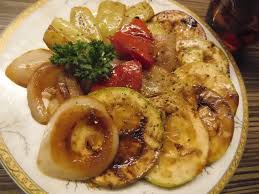 TORTICA OD DIMLJENOG LOSOSATORTICA OD DIMLJENOG LOSOSATORTICA OD DIMLJENOG LOSOSATORTICA OD DIMLJENOG LOSOSATORTICA OD DIMLJENOG LOSOSATORTICA OD DIMLJENOG LOSOSATORTICA OD DIMLJENOG LOSOSATORTICA OD DIMLJENOG LOSOSAOSNOVE GASTRONOMIJEOSNOVE GASTRONOMIJEOSNOVE GASTRONOMIJEOSNOVE GASTRONOMIJEOSNOVE GASTRONOMIJEOSNOVE GASTRONOMIJEOSNOVE GASTRONOMIJEOSNOVE GASTRONOMIJEGRUPA JELA: Hladno predjeloGRUPA JELA: Hladno predjeloGRUPA JELA: Hladno predjeloGRUPA JELA: Hladno predjeloGRUPA JELA: Hladno predjeloGRUPA JELA: Hladno predjeloVREME PRIPREME: 15minVREME PRIPREME: 15minBROJ PORCIJABROJ PORCIJA2VELIČINA PORCIJEVELIČINA PORCIJE125≈  gTEŽINA PRIPREME**Br./NoNAMIRNICA/NAMIRNICA/JEDINICA MEREKOLIČINA (BRUTO)OTPAD%KOLIČINA (NETO)NAPOMENA1.Dimljeni lososDimljeni lososg200/2002.Mus od feta siraMus od feta sirag50/503.Balzamiko sirćeBalzamiko sirćeml5/54.Maslinovo uljeMaslinovo uljeml15/155.ZačiniZačinig///POSTUPAK PRIPREMEPOSTUPAK PRIPREMEPOSTUPAK PRIPREMETOPLOTNA OBRADATOPLOTNA OBRADAFOTOGRAFIJAFOTOGRAFIJAFOTOGRAFIJA- Listove dimljenog lososa puniti musom od feta sira i formirati u oblik tortice.-Napraviti dresing od crnog balsamiko sirćeta i maslinovog ulja.Poslužiti uz salatu od sveže zelene salate i čeri paradajza- Listove dimljenog lososa puniti musom od feta sira i formirati u oblik tortice.-Napraviti dresing od crnog balsamiko sirćeta i maslinovog ulja.Poslužiti uz salatu od sveže zelene salate i čeri paradajza- Listove dimljenog lososa puniti musom od feta sira i formirati u oblik tortice.-Napraviti dresing od crnog balsamiko sirćeta i maslinovog ulja.Poslužiti uz salatu od sveže zelene salate i čeri paradajza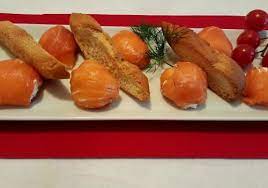 OSNOVNI VINEGRET DRESINGOSNOVNI VINEGRET DRESINGOSNOVNI VINEGRET DRESINGOSNOVNI VINEGRET DRESINGOSNOVNI VINEGRET DRESINGOSNOVNI VINEGRET DRESINGOSNOVNI VINEGRET DRESINGOSNOVNI VINEGRET DRESINGOSNOVE GASTRONOMIJEOSNOVE GASTRONOMIJEOSNOVE GASTRONOMIJEOSNOVE GASTRONOMIJEOSNOVE GASTRONOMIJEOSNOVE GASTRONOMIJEOSNOVE GASTRONOMIJEOSNOVE GASTRONOMIJEGRUPA JELA: Hladni sosoviGRUPA JELA: Hladni sosoviGRUPA JELA: Hladni sosoviGRUPA JELA: Hladni sosoviGRUPA JELA: Hladni sosoviGRUPA JELA: Hladni sosoviVREME PRIPREME: 5minVREME PRIPREME: 5minBROJ PORCIJABROJ PORCIJAVELIČINA PORCIJEVELIČINA PORCIJE1lTEŽINA PRIPREME*Br./NoNAMIRNICA/NAMIRNICA/JEDINICA MEREKOLIČINA (BRUTO)OTPAD%KOLIČINA (NETO)NAPOMENA1.Sirće, vinsko beloSirće, vinsko beloml250/2502.Ulje, maslinovoUlje, maslinovoml740/7403. SoSog10/104. Biber, crni mleveniBiber, crni mlevenig10/10POSTUPAK PRIPREMEPOSTUPAK PRIPREMEPOSTUPAK PRIPREMETOPLOTNA OBRADATOPLOTNA OBRADAFOTOGRAFIJAFOTOGRAFIJAFOTOGRAFIJA- Sirće, so i biber pomešati.-Uz mešanje postepeno dodavati ulje. - Sirće, so i biber pomešati.-Uz mešanje postepeno dodavati ulje. - Sirće, so i biber pomešati.-Uz mešanje postepeno dodavati ulje. VINEGRET SA ZAČINSKIM BILJEMVINEGRET SA ZAČINSKIM BILJEMVINEGRET SA ZAČINSKIM BILJEMVINEGRET SA ZAČINSKIM BILJEMVINEGRET SA ZAČINSKIM BILJEMVINEGRET SA ZAČINSKIM BILJEMVINEGRET SA ZAČINSKIM BILJEMVINEGRET SA ZAČINSKIM BILJEMOSNOVE GASTRONOMIJEOSNOVE GASTRONOMIJEOSNOVE GASTRONOMIJEOSNOVE GASTRONOMIJEOSNOVE GASTRONOMIJEOSNOVE GASTRONOMIJEOSNOVE GASTRONOMIJEOSNOVE GASTRONOMIJEGRUPA JELA: Hladni sosoviGRUPA JELA: Hladni sosoviGRUPA JELA: Hladni sosoviGRUPA JELA: Hladni sosoviGRUPA JELA: Hladni sosoviGRUPA JELA: Hladni sosoviVREME PRIPREME: 7minVREME PRIPREME: 7minBROJ PORCIJABROJ PORCIJAVELIČINA PORCIJEVELIČINA PORCIJE1000 mlTEŽINA PRIPREME*Br./NoNAMIRNICA/NAMIRNICA/JEDINICA MEREKOLIČINA (BRUTO)OTPAD%KOLIČINA (NETO)NAPOMENA1.Sirće, vinsko beloSirće, vinsko beloml240/2402.Ulje, maslinovoUlje, maslinovoml720/7203. Šalot ili crveni lukŠalot ili crveni lukg11010100Sotiran4. SoSog///5.Biber, crni mleveniBiber, crni mlevenig///6.SenfSenfg120/1207.Sveže začinsko biljeSveže začinsko biljeg50/50POSTUPAK PRIPREMEPOSTUPAK PRIPREMEPOSTUPAK PRIPREMETOPLOTNA OBRADATOPLOTNA OBRADAFOTOGRAFIJAFOTOGRAFIJAFOTOGRAFIJA- Sirće, so, biber, i sotiran luk i senf pomešati i štapnim blederom sjediniti.-Uz mešanje radom blendera postepeno dodavati ulje. -Na kraju dodati sveže začinsko bilje i blendirati- Sirće, so, biber, i sotiran luk i senf pomešati i štapnim blederom sjediniti.-Uz mešanje radom blendera postepeno dodavati ulje. -Na kraju dodati sveže začinsko bilje i blendirati- Sirće, so, biber, i sotiran luk i senf pomešati i štapnim blederom sjediniti.-Uz mešanje radom blendera postepeno dodavati ulje. -Na kraju dodati sveže začinsko bilje i blendiratiJEDNOSTAVNI VINEGRET SA CRVENIM VINSKIM SIRĆETOMJEDNOSTAVNI VINEGRET SA CRVENIM VINSKIM SIRĆETOMJEDNOSTAVNI VINEGRET SA CRVENIM VINSKIM SIRĆETOMJEDNOSTAVNI VINEGRET SA CRVENIM VINSKIM SIRĆETOMJEDNOSTAVNI VINEGRET SA CRVENIM VINSKIM SIRĆETOMJEDNOSTAVNI VINEGRET SA CRVENIM VINSKIM SIRĆETOMJEDNOSTAVNI VINEGRET SA CRVENIM VINSKIM SIRĆETOMJEDNOSTAVNI VINEGRET SA CRVENIM VINSKIM SIRĆETOMOSNOVE GASTRONOMIJEOSNOVE GASTRONOMIJEOSNOVE GASTRONOMIJEOSNOVE GASTRONOMIJEOSNOVE GASTRONOMIJEOSNOVE GASTRONOMIJEOSNOVE GASTRONOMIJEOSNOVE GASTRONOMIJEGRUPA JELA: Hladni sosoviGRUPA JELA: Hladni sosoviGRUPA JELA: Hladni sosoviGRUPA JELA: Hladni sosoviGRUPA JELA: Hladni sosoviGRUPA JELA: Hladni sosoviVREME PRIPREME: 7minVREME PRIPREME: 7minBROJ PORCIJABROJ PORCIJAVELIČINA PORCIJEVELIČINA PORCIJE350 mlTEŽINA PRIPREME*Br./NoNAMIRNICA/NAMIRNICA/JEDINICA MEREKOLIČINA (BRUTO)OTPAD%KOLIČINA (NETO)NAPOMENA1.Sirće, vinsko crvenoSirće, vinsko crvenoml80/802.Ulje, maslinovoUlje, maslinovoml80/80Hladno ceđeno3.Ulje, maslinovoUlje, maslinovoml160/160Rafinisano4.ŠalotŠalotg171015Sitno iseckan5.SoSog3/36. Biber, crni mleveniBiber, crni mlevenig2/27.SenfSenfg3/38.ŠećerŠećerg3/3KristalPOSTUPAK PRIPREMEPOSTUPAK PRIPREMEPOSTUPAK PRIPREMETOPLOTNA OBRADATOPLOTNA OBRADAFOTOGRAFIJAFOTOGRAFIJAFOTOGRAFIJA- Sve sastojke pomešati.-Uz mešanje postepeno dodavati ulje. - Sve sastojke pomešati.-Uz mešanje postepeno dodavati ulje. - Sve sastojke pomešati.-Uz mešanje postepeno dodavati ulje. VINEGRET SA LIMUNOM I PERŠUNOMVINEGRET SA LIMUNOM I PERŠUNOMVINEGRET SA LIMUNOM I PERŠUNOMVINEGRET SA LIMUNOM I PERŠUNOMVINEGRET SA LIMUNOM I PERŠUNOMVINEGRET SA LIMUNOM I PERŠUNOMVINEGRET SA LIMUNOM I PERŠUNOMVINEGRET SA LIMUNOM I PERŠUNOMOSNOVE GASTRONOMIJEOSNOVE GASTRONOMIJEOSNOVE GASTRONOMIJEOSNOVE GASTRONOMIJEOSNOVE GASTRONOMIJEOSNOVE GASTRONOMIJEOSNOVE GASTRONOMIJEOSNOVE GASTRONOMIJEGRUPA JELA: Hladni sosoviGRUPA JELA: Hladni sosoviGRUPA JELA: Hladni sosoviGRUPA JELA: Hladni sosoviGRUPA JELA: Hladni sosoviGRUPA JELA: Hladni sosoviVREME PRIPREME: 7minVREME PRIPREME: 7minBROJ PORCIJABROJ PORCIJAVELIČINA PORCIJEVELIČINA PORCIJE230 mlTEŽINA PRIPREME*Br./NoNAMIRNICA/NAMIRNICA/JEDINICA MEREKOLIČINA (BRUTO)OTPAD%KOLIČINA (NETO)NAPOMENA1.Sirće, vinsko beloSirće, vinsko beloml20/202.Ulje, maslinovoUlje, maslinovoml40/40Hladno ceđeno3.Ulje, maslinovoUlje, maslinovoml80/80Rafinisano4.ŠalotŠalotg121010Sitno iseckan5.SoSog3/36. Biber, crni mleveniBiber, crni mlevenig2/27.SenfSenfg9/98.Limun, sokLimun, sokml60/609.Pire od belog lukaPire od belog lukag4/410.Peršun, listPeršun, listg20/20POSTUPAK PRIPREMEPOSTUPAK PRIPREMEPOSTUPAK PRIPREMETOPLOTNA OBRADATOPLOTNA OBRADAFOTOGRAFIJAFOTOGRAFIJAFOTOGRAFIJA- Kombinovati namirnice sem ulja. - Postepeno dodavati ulje, začiniti.- Kombinovati namirnice sem ulja. - Postepeno dodavati ulje, začiniti.- Kombinovati namirnice sem ulja. - Postepeno dodavati ulje, začiniti.VINEGRET SA JABUKOVIM SIRĆETOMVINEGRET SA JABUKOVIM SIRĆETOMVINEGRET SA JABUKOVIM SIRĆETOMVINEGRET SA JABUKOVIM SIRĆETOMVINEGRET SA JABUKOVIM SIRĆETOMVINEGRET SA JABUKOVIM SIRĆETOMVINEGRET SA JABUKOVIM SIRĆETOMVINEGRET SA JABUKOVIM SIRĆETOMOSNOVE GASTRONOMIJEOSNOVE GASTRONOMIJEOSNOVE GASTRONOMIJEOSNOVE GASTRONOMIJEOSNOVE GASTRONOMIJEOSNOVE GASTRONOMIJEOSNOVE GASTRONOMIJEOSNOVE GASTRONOMIJEGRUPA JELA: Hladni sosoviGRUPA JELA: Hladni sosoviGRUPA JELA: Hladni sosoviGRUPA JELA: Hladni sosoviGRUPA JELA: Hladni sosoviGRUPA JELA: Hladni sosoviVREME PRIPREME: 7minVREME PRIPREME: 7minBROJ PORCIJABROJ PORCIJAVELIČINA PORCIJEVELIČINA PORCIJE430 mlTEŽINA PRIPREME**Br./NoNAMIRNICA/NAMIRNICA/JEDINICA MEREKOLIČINA (BRUTO)OTPAD%KOLIČINA (NETO)NAPOMENA1.Sirće, jabukovoSirće, jabukovoml160/1602.Sirće, vinsko beloSirće, vinsko beloml60/603.Ulje, maslinovoUlje, maslinovoml80/80Hladno ceđeno4.Ulje, maslinovoUlje, maslinovoml160/160Rafinisano5.JabukaJabukag801570Granny Smith4.TaragonTaragong2/2Može bosiljak5.SoSog3/36. Biber, crni mleveniBiber, crni mlevenig2/2POSTUPAK PRIPREMEPOSTUPAK PRIPREMEPOSTUPAK PRIPREMETOPLOTNA OBRADATOPLOTNA OBRADAFOTOGRAFIJAFOTOGRAFIJAFOTOGRAFIJA- Redukovati jabukovo sirće do 1/3. Spojiti redukovano sirće, vinsko sirće i jabuku. - Postepeno dodavati ulje. Začiniti.- Redukovati jabukovo sirće do 1/3. Spojiti redukovano sirće, vinsko sirće i jabuku. - Postepeno dodavati ulje. Začiniti.- Redukovati jabukovo sirće do 1/3. Spojiti redukovano sirće, vinsko sirće i jabuku. - Postepeno dodavati ulje. Začiniti.-Metod: Redukcija-Temperatura: 95˚C-Vreme: Oko 10 min-Metod: Redukcija-Temperatura: 95˚C-Vreme: Oko 10 minITALIJANSKI (BALSAMICO) DRESINGITALIJANSKI (BALSAMICO) DRESINGITALIJANSKI (BALSAMICO) DRESINGITALIJANSKI (BALSAMICO) DRESINGITALIJANSKI (BALSAMICO) DRESINGITALIJANSKI (BALSAMICO) DRESINGITALIJANSKI (BALSAMICO) DRESINGITALIJANSKI (BALSAMICO) DRESINGOSNOVE GASTRONOMIJEOSNOVE GASTRONOMIJEOSNOVE GASTRONOMIJEOSNOVE GASTRONOMIJEOSNOVE GASTRONOMIJEOSNOVE GASTRONOMIJEOSNOVE GASTRONOMIJEOSNOVE GASTRONOMIJEGRUPA JELA: Hladni sosoviGRUPA JELA: Hladni sosoviGRUPA JELA: Hladni sosoviGRUPA JELA: Hladni sosoviGRUPA JELA: Hladni sosoviGRUPA JELA: Hladni sosoviVREME PRIPREME: 7minVREME PRIPREME: 7minBROJ PORCIJABROJ PORCIJAVELIČINA PORCIJEVELIČINA PORCIJE290 mlTEŽINA PRIPREME**Br./NoNAMIRNICA/NAMIRNICA/JEDINICA MEREKOLIČINA (BRUTO)OTPAD%KOLIČINA (NETO)NAPOMENA1.Sirće, balsamicoSirće, balsamicoml40/402.Sirće, vinsko crvenoSirće, vinsko crvenoml40/403.Ulje, maslinovoUlje, maslinovoml80/80Hladno ceđeno4.Ulje, maslinovoUlje, maslinovoml160/160Rafinisano5.SenfSenfg3/34.Pešun, listPešun, listg10/10Može vlašać5.SoSog3/36. Biber, crni mleveniBiber, crni mlevenig2/2POSTUPAK PRIPREMEPOSTUPAK PRIPREMEPOSTUPAK PRIPREMETOPLOTNA OBRADATOPLOTNA OBRADAFOTOGRAFIJAFOTOGRAFIJAFOTOGRAFIJA- Spojiti sirće i senf.- Postepeno dodavati ulje. Začiniti.- Spojiti sirće i senf.- Postepeno dodavati ulje. Začiniti.- Spojiti sirće i senf.- Postepeno dodavati ulje. Začiniti.MAJONEZMAJONEZMAJONEZMAJONEZMAJONEZMAJONEZMAJONEZMAJONEZOSNOVE GASTRONOMIJEOSNOVE GASTRONOMIJEOSNOVE GASTRONOMIJEOSNOVE GASTRONOMIJEOSNOVE GASTRONOMIJEOSNOVE GASTRONOMIJEOSNOVE GASTRONOMIJEOSNOVE GASTRONOMIJEGRUPA JELA: Hladni sosoviGRUPA JELA: Hladni sosoviGRUPA JELA: Hladni sosoviGRUPA JELA: Hladni sosoviGRUPA JELA: Hladni sosoviGRUPA JELA: Hladni sosoviVREME PRIPREME: 10minVREME PRIPREME: 10minBROJ PORCIJABROJ PORCIJAVELIČINA PORCIJEVELIČINA PORCIJE550 mlTEŽINA PRIPREME**Br./NoNAMIRNICA/NAMIRNICA/JEDINICA MEREKOLIČINA (BRUTO)OTPAD%KOLIČINA (NETO)NAPOMENA1.Žumance Žumance kom4/4Pasterizovano2.Sirće, vinsko beloSirće, vinsko beloml45/453.Ulje, suncokretovoUlje, suncokretovoml480/4804.Slačica, suvaSlačica, suvag5/55.Limun, sokLimun, sokml20/206.Biber, beli mleveniBiber, beli mlevenig5/57.SoSog5/5POSTUPAK PRIPREMEPOSTUPAK PRIPREMEPOSTUPAK PRIPREMETOPLOTNA OBRADATOPLOTNA OBRADAFOTOGRAFIJAFOTOGRAFIJAFOTOGRAFIJA- Staviti žumance u posudu i mutiti sa žicom ili mikserom, sve dok se jaje dobro ne umuti i postane gusto.                                                                                              - Dodati suve sastojke i polovinu sirćeta u posudu sa žumancima, umutiti dok se ne sjedini.                              - Dodavati ulje kap po kap, dok ne počne smesa da se zgušnjava i da se stvara emulzija.                  - Preostalo ulje nastaviti dodavati laganim mlazom i konstatno mešati, i dodavati preostalo sirće malo po malo, sve dok se ne potroši ulje i sirće. Konstatno mešati.                                                                                    - Dodati začine i limunov sok, podešavati po ukusu.           - Staviti žumance u posudu i mutiti sa žicom ili mikserom, sve dok se jaje dobro ne umuti i postane gusto.                                                                                              - Dodati suve sastojke i polovinu sirćeta u posudu sa žumancima, umutiti dok se ne sjedini.                              - Dodavati ulje kap po kap, dok ne počne smesa da se zgušnjava i da se stvara emulzija.                  - Preostalo ulje nastaviti dodavati laganim mlazom i konstatno mešati, i dodavati preostalo sirće malo po malo, sve dok se ne potroši ulje i sirće. Konstatno mešati.                                                                                    - Dodati začine i limunov sok, podešavati po ukusu.           - Staviti žumance u posudu i mutiti sa žicom ili mikserom, sve dok se jaje dobro ne umuti i postane gusto.                                                                                              - Dodati suve sastojke i polovinu sirćeta u posudu sa žumancima, umutiti dok se ne sjedini.                              - Dodavati ulje kap po kap, dok ne počne smesa da se zgušnjava i da se stvara emulzija.                  - Preostalo ulje nastaviti dodavati laganim mlazom i konstatno mešati, i dodavati preostalo sirće malo po malo, sve dok se ne potroši ulje i sirće. Konstatno mešati.                                                                                    - Dodati začine i limunov sok, podešavati po ukusu.           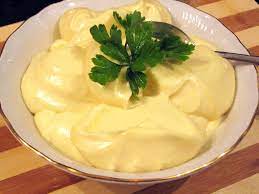 REMULADE SOSREMULADE SOSREMULADE SOSREMULADE SOSREMULADE SOSREMULADE SOSREMULADE SOSREMULADE SOSOSNOVE GASTRONOMIJEOSNOVE GASTRONOMIJEOSNOVE GASTRONOMIJEOSNOVE GASTRONOMIJEOSNOVE GASTRONOMIJEOSNOVE GASTRONOMIJEOSNOVE GASTRONOMIJEOSNOVE GASTRONOMIJEGRUPA JELA: Hladni sosoviGRUPA JELA: Hladni sosoviGRUPA JELA: Hladni sosoviGRUPA JELA: Hladni sosoviGRUPA JELA: Hladni sosoviGRUPA JELA: Hladni sosoviVREME PRIPREME: 10minVREME PRIPREME: 10minBROJ PORCIJABROJ PORCIJAVELIČINA PORCIJEVELIČINA PORCIJE480 mlTEŽINA PRIPREME**Br./NoNAMIRNICA/NAMIRNICA/JEDINICA MEREKOLIČINA (BRUTO)OTPAD%KOLIČINA (NETO)NAPOMENA1.Žumance Žumance kom3/3Pasterizovano2.Sirće, vinsko beloSirće, vinsko beloml45/453.Ulje, suncokretovoUlje, suncokretovoml360/3604.SenfSenfg15/155.Limun, sokLimun, sokml15/156.Biber, beli mleveniBiber, beli mlevenig1/17.SoSog1/18.KaparKaparg60/609.KornišoniKornišonig60/6010.Filetin inćunaFiletin inćunag30/3011.VlašacVlašacg45/4512.Tabasko sosTabasko sosml2/213.Vorčester sosVorčester sosml2/214.VodaVodaml5/5VrućaPOSTUPAK PRIPREMEPOSTUPAK PRIPREMEPOSTUPAK PRIPREMETOPLOTNA OBRADATOPLOTNA OBRADAFOTOGRAFIJAFOTOGRAFIJAFOTOGRAFIJA- Kapar, kornišone, vlašac i inćune, iseckati na sitno.- Kombinovati žumance, so i limunov sok, u posudu, izblendirati ili koristiti mikser. Konstatno mešati i dodavati ulje kap po kap do se ne formira emulzija. Kada se masa zgusnula i napravila emulzija, dodavati ulje u tankom mlazu. Dodati vruću vodu i mešati dok se ne dobije svetlija boja majoneza i dok se ne sjedini masa.- Dodati začine, so i biber i limunov sok, i podesiti ih po ukusu.    - Kapar, kornišone, vlašac i inćune, iseckati na sitno.- Kombinovati žumance, so i limunov sok, u posudu, izblendirati ili koristiti mikser. Konstatno mešati i dodavati ulje kap po kap do se ne formira emulzija. Kada se masa zgusnula i napravila emulzija, dodavati ulje u tankom mlazu. Dodati vruću vodu i mešati dok se ne dobije svetlija boja majoneza i dok se ne sjedini masa.- Dodati začine, so i biber i limunov sok, i podesiti ih po ukusu.    - Kapar, kornišone, vlašac i inćune, iseckati na sitno.- Kombinovati žumance, so i limunov sok, u posudu, izblendirati ili koristiti mikser. Konstatno mešati i dodavati ulje kap po kap do se ne formira emulzija. Kada se masa zgusnula i napravila emulzija, dodavati ulje u tankom mlazu. Dodati vruću vodu i mešati dok se ne dobije svetlija boja majoneza i dok se ne sjedini masa.- Dodati začine, so i biber i limunov sok, i podesiti ih po ukusu.    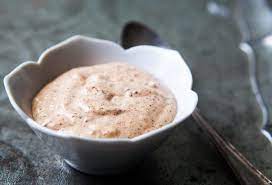 DRESING SA PLAVIM SIROMDRESING SA PLAVIM SIROMDRESING SA PLAVIM SIROMDRESING SA PLAVIM SIROMDRESING SA PLAVIM SIROMDRESING SA PLAVIM SIROMDRESING SA PLAVIM SIROMDRESING SA PLAVIM SIROMOSNOVE GASTRONOMIJEOSNOVE GASTRONOMIJEOSNOVE GASTRONOMIJEOSNOVE GASTRONOMIJEOSNOVE GASTRONOMIJEOSNOVE GASTRONOMIJEOSNOVE GASTRONOMIJEOSNOVE GASTRONOMIJEGRUPA JELA: Hladni sosoviGRUPA JELA: Hladni sosoviGRUPA JELA: Hladni sosoviGRUPA JELA: Hladni sosoviGRUPA JELA: Hladni sosoviGRUPA JELA: Hladni sosoviVREME PRIPREME: 10minVREME PRIPREME: 10minBROJ PORCIJABROJ PORCIJAVELIČINA PORCIJEVELIČINA PORCIJE400 mlTEŽINA PRIPREME**Br./NoNAMIRNICA/NAMIRNICA/JEDINICA MEREKOLIČINA (BRUTO)OTPAD%KOLIČINA (NETO)NAPOMENA1.Plavi sirPlavi sirg150/1502.JogurtJogurtml150/150Grčki3.Ulje, orahovoUlje, orahovoml30/304.Narandža, sokNarandža, sokml30/305.Neutralna pavlakaNeutralna pavlakag40/40Umućena6.Biber, beli mleveniBiber, beli mlevenig1/17.SoSog1/1POSTUPAK PRIPREMEPOSTUPAK PRIPREMEPOSTUPAK PRIPREMETOPLOTNA OBRADATOPLOTNA OBRADAFOTOGRAFIJAFOTOGRAFIJAFOTOGRAFIJA- Propasirati sir kroz cediljku, kombinovati sa ostalim sastojcima, potpom dodati ulje i sjediniti sa umućenom pavlakom. - Po potreni začiniti.- Propasirati sir kroz cediljku, kombinovati sa ostalim sastojcima, potpom dodati ulje i sjediniti sa umućenom pavlakom. - Po potreni začiniti.- Propasirati sir kroz cediljku, kombinovati sa ostalim sastojcima, potpom dodati ulje i sjediniti sa umućenom pavlakom. - Po potreni začiniti.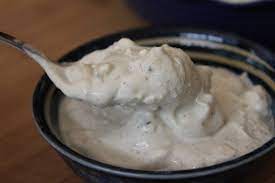 DRESING SA FETA SIROMDRESING SA FETA SIROMDRESING SA FETA SIROMDRESING SA FETA SIROMDRESING SA FETA SIROMDRESING SA FETA SIROMDRESING SA FETA SIROMDRESING SA FETA SIROMOSNOVE GASTRONOMIJEOSNOVE GASTRONOMIJEOSNOVE GASTRONOMIJEOSNOVE GASTRONOMIJEOSNOVE GASTRONOMIJEOSNOVE GASTRONOMIJEOSNOVE GASTRONOMIJEOSNOVE GASTRONOMIJEGRUPA JELA: Hladni sosoviGRUPA JELA: Hladni sosoviGRUPA JELA: Hladni sosoviGRUPA JELA: Hladni sosoviGRUPA JELA: Hladni sosoviGRUPA JELA: Hladni sosoviVREME PRIPREME: 10minVREME PRIPREME: 10minBROJ PORCIJABROJ PORCIJAVELIČINA PORCIJEVELIČINA PORCIJE300 mlTEŽINA PRIPREME**Br./NoNAMIRNICA/NAMIRNICA/JEDINICA MEREKOLIČINA (BRUTO)OTPAD%KOLIČINA (NETO)NAPOMENA1.Feta sirFeta sirg150/1502.Ulje, maslinovoUlje, maslinovoml60/60Hladno ceđeno3.Limun, sokLimun, sokml40/404.Luk, beliLuk, belig7155Sitno seckan5.Masline, crneMasline, crneg6030406.Biber, beli mleveniBiber, beli mlevenig1/17.SoSog1/18.Čili paprika, mlevenaČili paprika, mlevenag1/19.Peršun, listPeršun, listg10/10Sitno sečenPOSTUPAK PRIPREMEPOSTUPAK PRIPREMEPOSTUPAK PRIPREMETOPLOTNA OBRADATOPLOTNA OBRADAFOTOGRAFIJAFOTOGRAFIJAFOTOGRAFIJA- Bledirati feta sir, limun sok,  beli luk i ulje. Masline iseći na kockice i dodati sa peršunom i čili paprikom, začiniti sa soli i biberom.- Bledirati feta sir, limun sok,  beli luk i ulje. Masline iseći na kockice i dodati sa peršunom i čili paprikom, začiniti sa soli i biberom.- Bledirati feta sir, limun sok,  beli luk i ulje. Masline iseći na kockice i dodati sa peršunom i čili paprikom, začiniti sa soli i biberom.DRESING OD KRASTAVCADRESING OD KRASTAVCADRESING OD KRASTAVCADRESING OD KRASTAVCADRESING OD KRASTAVCADRESING OD KRASTAVCADRESING OD KRASTAVCADRESING OD KRASTAVCAOSNOVE GASTRONOMIJEOSNOVE GASTRONOMIJEOSNOVE GASTRONOMIJEOSNOVE GASTRONOMIJEOSNOVE GASTRONOMIJEOSNOVE GASTRONOMIJEOSNOVE GASTRONOMIJEOSNOVE GASTRONOMIJEGRUPA JELA: Hladni sosoviGRUPA JELA: Hladni sosoviGRUPA JELA: Hladni sosoviGRUPA JELA: Hladni sosoviGRUPA JELA: Hladni sosoviGRUPA JELA: Hladni sosoviVREME PRIPREME: 10 minVREME PRIPREME: 10 minBROJ PORCIJABROJ PORCIJAVELIČINA PORCIJEVELIČINA PORCIJE͌ 650gTEŽINA PRIPREME**Br./NoNAMIRNICA/NAMIRNICA/JEDINICA MEREKOLIČINA (BRUTO)OTPAD%KOLIČINA (NETO)NAPOMENA1.KrastavacKrastavacg500204002.Limun, sokLimun, sokml60/603.JogurtJogurtml240/2403,2% mm4.MirođijaMirođijag10/105.ŠećerŠećerg10/10Kristal6.SoSog2/27.Biber, beli mleveniBiber, beli mlevenig1/18.Tabasko sosTabasko sosg1/1POSTUPAK PRIPREMEPOSTUPAK PRIPREMEPOSTUPAK PRIPREMETOPLOTNA OBRADATOPLOTNA OBRADAFOTOGRAFIJAFOTOGRAFIJAFOTOGRAFIJA-  Blendirati očišćen krastavac u pire.- Sjediniti sve namirnice.- Začiniti i promešati.- Služiti odmah ili čuvati na hladnom.-  Blendirati očišćen krastavac u pire.- Sjediniti sve namirnice.- Začiniti i promešati.- Služiti odmah ili čuvati na hladnom.-  Blendirati očišćen krastavac u pire.- Sjediniti sve namirnice.- Začiniti i promešati.- Služiti odmah ili čuvati na hladnom.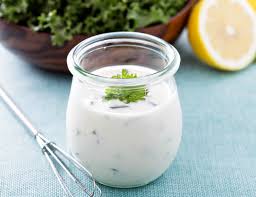 MEDITERANSKA KROMPIR SALATAMEDITERANSKA KROMPIR SALATAMEDITERANSKA KROMPIR SALATAMEDITERANSKA KROMPIR SALATAMEDITERANSKA KROMPIR SALATAMEDITERANSKA KROMPIR SALATAMEDITERANSKA KROMPIR SALATAMEDITERANSKA KROMPIR SALATAOSNOVE GASTRONOMIJEOSNOVE GASTRONOMIJEOSNOVE GASTRONOMIJEOSNOVE GASTRONOMIJEOSNOVE GASTRONOMIJEOSNOVE GASTRONOMIJEOSNOVE GASTRONOMIJEOSNOVE GASTRONOMIJEGRUPA JELA: SalateGRUPA JELA: SalateGRUPA JELA: SalateGRUPA JELA: SalateGRUPA JELA: SalateGRUPA JELA: SalateVREME PRIPREME: 25minVREME PRIPREME: 25minBROJ PORCIJABROJ PORCIJA4VELIČINA PORCIJEVELIČINA PORCIJE͌ 200gTEŽINA PRIPREME**Br./NoNAMIRNICA/NAMIRNICA/JEDINICA MEREKOLIČINA (BRUTO)OTPAD%KOLIČINA (NETO)NAPOMENA1.KrompirKrompirg87520700Beli2.Ulje, maslinovoUlje, maslinovoml105/105Hladno ceđeno3.Sirće, vinsko crvenoSirće, vinsko crvenoml45/454.Sirće, balsamicoSirće, balsamicoml15/155.Kapar	Kapar	g20/20Sitno iseckan6.InćuniInćunig10/10Sitno iseckani7.SoSog2/28.Biber, crni mleveniBiber, crni mlevenig1/19.Peršun, listPeršun, listg15/15Sitno sečen10.Luk, beliLuk, belig2/2Sitno iseckanPOSTUPAK PRIPREMEPOSTUPAK PRIPREMEPOSTUPAK PRIPREMETOPLOTNA OBRADATOPLOTNA OBRADAFOTOGRAFIJAFOTOGRAFIJAFOTOGRAFIJA- Krompir skuvati u slanoj vodi, oguliti i iseći na kriške.- Sjediniti sve namirnice i izmešati.- Salata se može poslužiti i kao topla i kao hladna.- Krompir skuvati u slanoj vodi, oguliti i iseći na kriške.- Sjediniti sve namirnice i izmešati.- Salata se može poslužiti i kao topla i kao hladna.- Krompir skuvati u slanoj vodi, oguliti i iseći na kriške.- Sjediniti sve namirnice i izmešati.- Salata se može poslužiti i kao topla i kao hladna.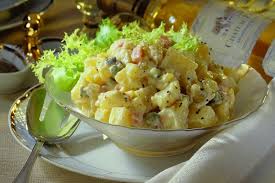 WALDORF SALATAWALDORF SALATAWALDORF SALATAWALDORF SALATAWALDORF SALATAWALDORF SALATAWALDORF SALATAWALDORF SALATAOSNOVE GASTRONOMIJEOSNOVE GASTRONOMIJEOSNOVE GASTRONOMIJEOSNOVE GASTRONOMIJEOSNOVE GASTRONOMIJEOSNOVE GASTRONOMIJEOSNOVE GASTRONOMIJEOSNOVE GASTRONOMIJEGRUPA JELA: SalateGRUPA JELA: SalateGRUPA JELA: SalateGRUPA JELA: SalateGRUPA JELA: SalateGRUPA JELA: SalateVREME PRIPREME: 25minVREME PRIPREME: 25minBROJ PORCIJABROJ PORCIJA5VELIČINA PORCIJEVELIČINA PORCIJE͌ 240gTEŽINA PRIPREME**Br./NoNAMIRNICA/NAMIRNICA/JEDINICA MEREKOLIČINA (BRUTO)OTPAD%KOLIČINA (NETO)NAPOMENA1.JabukaJabukag73525550Granny Smith2.CelerCelerg21525160Blanširan/svež3.Zelena salataZelena salatag310102804.OrasiOrasig55/55Pečeni5.MajonezMajonezg85/856.SoSog2/27.Biber, crni mleveniBiber, crni mlevenig1/1POSTUPAK PRIPREMEPOSTUPAK PRIPREMEPOSTUPAK PRIPREMETOPLOTNA OBRADATOPLOTNA OBRADAFOTOGRAFIJAFOTOGRAFIJAFOTOGRAFIJA- Jabuku i celer iseći na kocke 1x1cm.- Sjediniti sve sastojke, začiniti i promešati.- Jabuku i celer iseći na kocke 1x1cm.- Sjediniti sve sastojke, začiniti i promešati.- Jabuku i celer iseći na kocke 1x1cm.- Sjediniti sve sastojke, začiniti i promešati.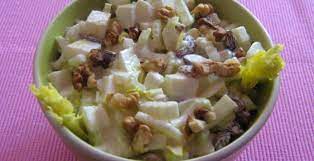 SALATA OD PEČENE CVEKLESALATA OD PEČENE CVEKLESALATA OD PEČENE CVEKLESALATA OD PEČENE CVEKLESALATA OD PEČENE CVEKLESALATA OD PEČENE CVEKLESALATA OD PEČENE CVEKLESALATA OD PEČENE CVEKLEOSNOVE GASTRONOMIJEOSNOVE GASTRONOMIJEOSNOVE GASTRONOMIJEOSNOVE GASTRONOMIJEOSNOVE GASTRONOMIJEOSNOVE GASTRONOMIJEOSNOVE GASTRONOMIJEOSNOVE GASTRONOMIJEGRUPA JELA: SalateGRUPA JELA: SalateGRUPA JELA: SalateGRUPA JELA: SalateGRUPA JELA: SalateGRUPA JELA: SalateVREME PRIPREME: 35minVREME PRIPREME: 35minBROJ PORCIJABROJ PORCIJA1VELIČINA PORCIJEVELIČINA PORCIJE͌ 260gTEŽINA PRIPREME***Br./NoNAMIRNICA/NAMIRNICA/JEDINICA MEREKOLIČINA (BRUTO)OTPAD%KOLIČINA (NETO)NAPOMENA1.CveklaCveklag160251202.PomorandžaPomorandžag7015603.Zelena salataZelena salatag112101004.Vinegret, balsamicoVinegret, balsamicoml20/205.SoSog2/26.Biber, crni mleveniBiber, crni mlevenig1/1POSTUPAK PRIPREMEPOSTUPAK PRIPREMEPOSTUPAK PRIPREMETOPLOTNA OBRADATOPLOTNA OBRADAFOTOGRAFIJAFOTOGRAFIJAFOTOGRAFIJA- Cveklu ispeći, oguliti i iseći na kocke.- Pomorandžu oguliti i iseći na kriške.- Cveklu pomešati sa salatom i začiniti sa vinegretom.- Poslužiti sa pomorandžama na vthu.- Cveklu ispeći, oguliti i iseći na kocke.- Pomorandžu oguliti i iseći na kriške.- Cveklu pomešati sa salatom i začiniti sa vinegretom.- Poslužiti sa pomorandžama na vthu.- Cveklu ispeći, oguliti i iseći na kocke.- Pomorandžu oguliti i iseći na kriške.- Cveklu pomešati sa salatom i začiniti sa vinegretom.- Poslužiti sa pomorandžama na vthu.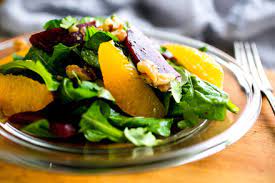 SALATA SA PARADAJZOM I MOCARELOMSALATA SA PARADAJZOM I MOCARELOMSALATA SA PARADAJZOM I MOCARELOMSALATA SA PARADAJZOM I MOCARELOMSALATA SA PARADAJZOM I MOCARELOMSALATA SA PARADAJZOM I MOCARELOMSALATA SA PARADAJZOM I MOCARELOMSALATA SA PARADAJZOM I MOCARELOMOSNOVE GASTRONOMIJEOSNOVE GASTRONOMIJEOSNOVE GASTRONOMIJEOSNOVE GASTRONOMIJEOSNOVE GASTRONOMIJEOSNOVE GASTRONOMIJEOSNOVE GASTRONOMIJEOSNOVE GASTRONOMIJEGRUPA JELA: SalateGRUPA JELA: SalateGRUPA JELA: SalateGRUPA JELA: SalateGRUPA JELA: SalateGRUPA JELA: SalateVREME PRIPREME: 30 minVREME PRIPREME: 30 minBROJ PORCIJABROJ PORCIJA6VELIČINA PORCIJEVELIČINA PORCIJE͌ 260gTEŽINA PRIPREME**Br./NoNAMIRNICA/NAMIRNICA/JEDINICA MEREKOLIČINA (BRUTO)OTPAD%KOLIČINA (NETO)NAPOMENA1.ŠparglaŠparglag100059602.Vinegret, osnovniVinegret, osnovniml360/3603.Zelena salataZelena salatag112101004.ParadajzParadajzg400/3605.MocarelaMocarelag360/3606.SoSog2/27.Biber, crni mleveniBiber, crni mlevenig1/18.BosiljakBosiljakg15/15SvežPOSTUPAK PRIPREMEPOSTUPAK PRIPREMEPOSTUPAK PRIPREMETOPLOTNA OBRADATOPLOTNA OBRADAFOTOGRAFIJAFOTOGRAFIJAFOTOGRAFIJA- Listove bosiljka oprati i iseći na šifonade.- Odseći drvenaste krajeve špargle i blanširati u posoljenoj vodi. Ocediti i marinirati u 180 ml vinigreta oko 15 minuta. - Paradajzu odstraniti deo do peteljke i svaki iseći na 6 krišaka.- Iseći mocarelu na 18 kriški. - Složiti paradajz, mocarelu i šparglu na 6 tanjira, koristeći salatu kao podlogu. - Preliti ostatkom dresinga i dekorisati isečenim bosiljkom.- Listove bosiljka oprati i iseći na šifonade.- Odseći drvenaste krajeve špargle i blanširati u posoljenoj vodi. Ocediti i marinirati u 180 ml vinigreta oko 15 minuta. - Paradajzu odstraniti deo do peteljke i svaki iseći na 6 krišaka.- Iseći mocarelu na 18 kriški. - Složiti paradajz, mocarelu i šparglu na 6 tanjira, koristeći salatu kao podlogu. - Preliti ostatkom dresinga i dekorisati isečenim bosiljkom.- Listove bosiljka oprati i iseći na šifonade.- Odseći drvenaste krajeve špargle i blanširati u posoljenoj vodi. Ocediti i marinirati u 180 ml vinigreta oko 15 minuta. - Paradajzu odstraniti deo do peteljke i svaki iseći na 6 krišaka.- Iseći mocarelu na 18 kriški. - Složiti paradajz, mocarelu i šparglu na 6 tanjira, koristeći salatu kao podlogu. - Preliti ostatkom dresinga i dekorisati isečenim bosiljkom.-Metod: Blanširanje-Temperatura: 83˚C-Vreme: oko 1 min-Metod: Blanširanje-Temperatura: 83˚C-Vreme: oko 1 min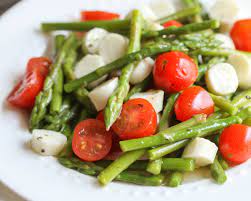 SALATA OD PARADAJZASALATA OD PARADAJZASALATA OD PARADAJZASALATA OD PARADAJZASALATA OD PARADAJZASALATA OD PARADAJZASALATA OD PARADAJZASALATA OD PARADAJZAOSNOVE GASTRONOMIJEOSNOVE GASTRONOMIJEOSNOVE GASTRONOMIJEOSNOVE GASTRONOMIJEOSNOVE GASTRONOMIJEOSNOVE GASTRONOMIJEOSNOVE GASTRONOMIJEOSNOVE GASTRONOMIJEGRUPA JELA: SalataGRUPA JELA: SalataGRUPA JELA: SalataGRUPA JELA: SalataGRUPA JELA: SalataGRUPA JELA: SalataVREME PRIPREME: 10 minVREME PRIPREME: 10 minBROJ PORCIJABROJ PORCIJA1VELIČINA PORCIJEVELIČINA PORCIJE͌ 200gTEŽINA PRIPREME*Br./NoNAMIRNICA/NAMIRNICA/JEDINICA MEREKOLIČINA (BRUTO)OTPAD%KOLIČINA (NETO)NAPOMENA1.ParadajzParadajzg21052002.Vinegret, sa crvenim vinskim sirćetomVinegret, sa crvenim vinskim sirćetomml10/103.BosiljakBosiljakg5/5Chifonade4.SoSog2/25.Biber, crni mleveniBiber, crni mlevenig1/1POSTUPAK PRIPREMEPOSTUPAK PRIPREMEPOSTUPAK PRIPREMETOPLOTNA OBRADATOPLOTNA OBRADAFOTOGRAFIJAFOTOGRAFIJAFOTOGRAFIJA- Paradajz pripremiti i iseći na kolukove debljine do 5 mm. Kolutove složiti na kružni tanjir u krug, posuti bosiljkom, začiniti sa soli, biberom i uljem. Servirati..- Paradajz pripremiti i iseći na kolukove debljine do 5 mm. Kolutove složiti na kružni tanjir u krug, posuti bosiljkom, začiniti sa soli, biberom i uljem. Servirati..- Paradajz pripremiti i iseći na kolukove debljine do 5 mm. Kolutove složiti na kružni tanjir u krug, posuti bosiljkom, začiniti sa soli, biberom i uljem. Servirati..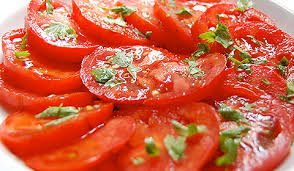 LISNATA SALATALISNATA SALATALISNATA SALATALISNATA SALATALISNATA SALATALISNATA SALATALISNATA SALATALISNATA SALATAOSNOVE GASTRONOMIJEOSNOVE GASTRONOMIJEOSNOVE GASTRONOMIJEOSNOVE GASTRONOMIJEOSNOVE GASTRONOMIJEOSNOVE GASTRONOMIJEOSNOVE GASTRONOMIJEOSNOVE GASTRONOMIJEGRUPA JELA: SalataGRUPA JELA: SalataGRUPA JELA: SalataGRUPA JELA: SalataGRUPA JELA: SalataGRUPA JELA: SalataVREME PRIPREME: 7 minVREME PRIPREME: 7 minBROJ PORCIJABROJ PORCIJA1VELIČINA PORCIJEVELIČINA PORCIJE͌ 180gTEŽINA PRIPREME*Br./NoNAMIRNICA/NAMIRNICA/JEDINICA MEREKOLIČINA (BRUTO)OTPAD%KOLIČINA (NETO)NAPOMENA1.Salata, putericaSalata, putericag8910802.Salata, hrastov listSalata, hrastov listg8910803.RukolaRukolag215204.SoSog2/25.Biber, crni mleveniBiber, crni mlevenig1/16.Dresing, italijanskiDresing, italijanskiml10/10POSTUPAK PRIPREMEPOSTUPAK PRIPREMEPOSTUPAK PRIPREMETOPLOTNA OBRADATOPLOTNA OBRADAFOTOGRAFIJAFOTOGRAFIJAFOTOGRAFIJA- Oprati i osušiti listove salate, i lagano umešati sa dresingom.- Oprati i osušiti listove salate, i lagano umešati sa dresingom.- Oprati i osušiti listove salate, i lagano umešati sa dresingom.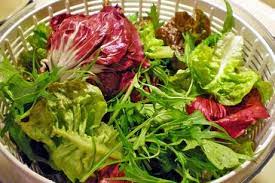 CEZAR SALATACEZAR SALATACEZAR SALATACEZAR SALATACEZAR SALATACEZAR SALATACEZAR SALATACEZAR SALATAOSNOVE GASTRONOMIJEOSNOVE GASTRONOMIJEOSNOVE GASTRONOMIJEOSNOVE GASTRONOMIJEOSNOVE GASTRONOMIJEOSNOVE GASTRONOMIJEOSNOVE GASTRONOMIJEOSNOVE GASTRONOMIJEGRUPA JELA: SalataGRUPA JELA: SalataGRUPA JELA: SalataGRUPA JELA: SalataGRUPA JELA: SalataGRUPA JELA: SalataVREME PRIPREME: 15 minVREME PRIPREME: 15 minBROJ PORCIJABROJ PORCIJA3VELIČINA PORCIJEVELIČINA PORCIJE͌ 180gTEŽINA PRIPREME**Br./NoNAMIRNICA/NAMIRNICA/JEDINICA MEREKOLIČINA (BRUTO)OTPAD%KOLIČINA (NETO)NAPOMENA1.Salata, RimskaSalata, Rimskag334103002.KrutoniKrutonig30/303.Luk, beliLuk, belig71554.SoSog2/25.Biber, crni mleveniBiber, crni mlevenig1/16.InćuniInćunig20/20Fileti7.JajeJajekom1/1M klasa, kuvano8.Worčester sosWorčester sosml10/109.Ulje, suncokretovoUlje, suncokretovoml200/20010.Ulje, maslinovoUlje, maslinovoml100/100Hladno ceđeno11.Limun, sokLimun, sokml30/3012.Tabasko sosTabasko sosml5/513.Sir, parmezanSir, parmezang30/30RendaniPOSTUPAK PRIPREMEPOSTUPAK PRIPREMEPOSTUPAK PRIPREMETOPLOTNA OBRADATOPLOTNA OBRADAFOTOGRAFIJAFOTOGRAFIJAFOTOGRAFIJA- Odvojiti listove salate, oprati i osušiti, pripremiti krutone.- Napraviti pire od belog luka i soli i sjediniti sa inćinima jajetom, W. sosom i lumun sokom i blendirati.- Sjediniti sa uljem potom sa maslinovim uljem, začiniti parmezanom, tabascom i biberom.- Odvojiti listove salate, oprati i osušiti, pripremiti krutone.- Napraviti pire od belog luka i soli i sjediniti sa inćinima jajetom, W. sosom i lumun sokom i blendirati.- Sjediniti sa uljem potom sa maslinovim uljem, začiniti parmezanom, tabascom i biberom.- Odvojiti listove salate, oprati i osušiti, pripremiti krutone.- Napraviti pire od belog luka i soli i sjediniti sa inćinima jajetom, W. sosom i lumun sokom i blendirati.- Sjediniti sa uljem potom sa maslinovim uljem, začiniti parmezanom, tabascom i biberom.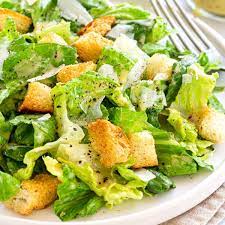 KUVANA JAJAKUVANA JAJAKUVANA JAJAKUVANA JAJAKUVANA JAJAKUVANA JAJAKUVANA JAJAKUVANA JAJAOSNOVE GASTRONOMIJEOSNOVE GASTRONOMIJEOSNOVE GASTRONOMIJEOSNOVE GASTRONOMIJEOSNOVE GASTRONOMIJEOSNOVE GASTRONOMIJEOSNOVE GASTRONOMIJEOSNOVE GASTRONOMIJEGRUPA JELA: Jela od jajaGRUPA JELA: Jela od jajaGRUPA JELA: Jela od jajaGRUPA JELA: Jela od jajaGRUPA JELA: Jela od jajaGRUPA JELA: Jela od jajaVREME PRIPREME: 10 minVREME PRIPREME: 10 minBROJ PORCIJABROJ PORCIJAVELIČINA PORCIJEVELIČINA PORCIJETEŽINA PRIPREME*Br./NoNAMIRNICA/NAMIRNICA/JEDINICA MEREKOLIČINA (BRUTO)OTPAD%KOLIČINA (NETO)NAPOMENA1.JajaJajakom1/1M (A klasa)2.SoSog2/2POSTUPAK PRIPREMEPOSTUPAK PRIPREMEPOSTUPAK PRIPREMETOPLOTNA OBRADATOPLOTNA OBRADAFOTOGRAFIJAFOTOGRAFIJAFOTOGRAFIJA- Tvrdo kuvana jaja – staviti u hladnu vodu. Od momenta kada voda počinje da se pokreće.B klasa – 11 minA klasa – 12-13 minS klasa – 14 minJaja hladiti u hladnoj vodi i što pre oguliti.Mekše kuvana jaja  -4 minSrednje kuvana jaja -7 min- Tvrdo kuvana jaja – staviti u hladnu vodu. Od momenta kada voda počinje da se pokreće.B klasa – 11 minA klasa – 12-13 minS klasa – 14 minJaja hladiti u hladnoj vodi i što pre oguliti.Mekše kuvana jaja  -4 minSrednje kuvana jaja -7 min- Tvrdo kuvana jaja – staviti u hladnu vodu. Od momenta kada voda počinje da se pokreće.B klasa – 11 minA klasa – 12-13 minS klasa – 14 minJaja hladiti u hladnoj vodi i što pre oguliti.Mekše kuvana jaja  -4 minSrednje kuvana jaja -7 min-Metod: Krčkanje-Temperatura: 85-96°C-Metod: Krčkanje-Temperatura: 85-96°C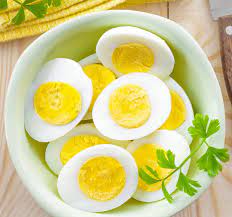 POŠIRANA JAJAPOŠIRANA JAJAPOŠIRANA JAJAPOŠIRANA JAJAPOŠIRANA JAJAPOŠIRANA JAJAPOŠIRANA JAJAPOŠIRANA JAJAOSNOVE GASTRONOMIJEOSNOVE GASTRONOMIJEOSNOVE GASTRONOMIJEOSNOVE GASTRONOMIJEOSNOVE GASTRONOMIJEOSNOVE GASTRONOMIJEOSNOVE GASTRONOMIJEOSNOVE GASTRONOMIJEGRUPA JELA: Jela od jajaGRUPA JELA: Jela od jajaGRUPA JELA: Jela od jajaGRUPA JELA: Jela od jajaGRUPA JELA: Jela od jajaGRUPA JELA: Jela od jajaVREME PRIPREME: 10 minVREME PRIPREME: 10 minBROJ PORCIJABROJ PORCIJAVELIČINA PORCIJEVELIČINA PORCIJETEŽINA PRIPREME**Br./NoNAMIRNICA/NAMIRNICA/JEDINICA MEREKOLIČINA (BRUTO)OTPAD%KOLIČINA (NETO)NAPOMENA1.JajaJajakom10/10M (A klasa)2.SoSog5/53.Sirće, vinsko beloSirće, vinsko beloml30/304.VodaVodaml2000/2000POSTUPAK PRIPREMEPOSTUPAK PRIPREMEPOSTUPAK PRIPREMETOPLOTNA OBRADATOPLOTNA OBRADAFOTOGRAFIJAFOTOGRAFIJAFOTOGRAFIJA- U odgovarajuću posudu sipati vodu, so i sirće i zagrejati.- Razbiti jaje u čistu malu posudu i pažljivo spustiti u zagrejanu tečnost. Kuvati dok belanca ne formiraju belu boju 3-5 min.-Gotova jaja osušiti na papirnom ubrusu, skratiti krajeve i poslužiti ili ohladiti i čuvati do serviranja.- U odgovarajuću posudu sipati vodu, so i sirće i zagrejati.- Razbiti jaje u čistu malu posudu i pažljivo spustiti u zagrejanu tečnost. Kuvati dok belanca ne formiraju belu boju 3-5 min.-Gotova jaja osušiti na papirnom ubrusu, skratiti krajeve i poslužiti ili ohladiti i čuvati do serviranja.- U odgovarajuću posudu sipati vodu, so i sirće i zagrejati.- Razbiti jaje u čistu malu posudu i pažljivo spustiti u zagrejanu tečnost. Kuvati dok belanca ne formiraju belu boju 3-5 min.-Gotova jaja osušiti na papirnom ubrusu, skratiti krajeve i poslužiti ili ohladiti i čuvati do serviranja.-Metod: Barenje-Temperatura: 71-82°C-Vreme: 3-5 min-Metod: Barenje-Temperatura: 71-82°C-Vreme: 3-5 min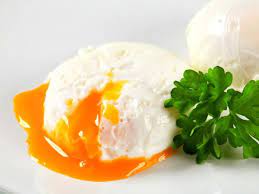 JAJA NA OKOJAJA NA OKOJAJA NA OKOJAJA NA OKOJAJA NA OKOJAJA NA OKOJAJA NA OKOJAJA NA OKOOSNOVE GASTRONOMIJEOSNOVE GASTRONOMIJEOSNOVE GASTRONOMIJEOSNOVE GASTRONOMIJEOSNOVE GASTRONOMIJEOSNOVE GASTRONOMIJEOSNOVE GASTRONOMIJEOSNOVE GASTRONOMIJEGRUPA JELA: Jela od jajaGRUPA JELA: Jela od jajaGRUPA JELA: Jela od jajaGRUPA JELA: Jela od jajaGRUPA JELA: Jela od jajaGRUPA JELA: Jela od jajaVREME PRIPREME: 10 minVREME PRIPREME: 10 minBROJ PORCIJABROJ PORCIJAVELIČINA PORCIJEVELIČINA PORCIJETEŽINA PRIPREME**Br./NoNAMIRNICA/NAMIRNICA/JEDINICA MEREKOLIČINA (BRUTO)OTPAD%KOLIČINA (NETO)NAPOMENA1.JajaJajakom10/10M (A klasa)2.SoSog5/53.Ulje, suncokretovoUlje, suncokretovoml40/40Može puter, mast4.Biber. crni mleveniBiber. crni mlevenig5/5POSTUPAK PRIPREMEPOSTUPAK PRIPREMEPOSTUPAK PRIPREMETOPLOTNA OBRADATOPLOTNA OBRADAFOTOGRAFIJAFOTOGRAFIJAFOTOGRAFIJA- Masnoću zagrejati do srednje jačine.- Jaja pažljivo spustiti u tiganj.- Toplotno obraditi dok se belance ne formira. - Zagrejanu masnoću prelivati preko jajeta. Začiniti pre serviranja.- Masnoću zagrejati do srednje jačine.- Jaja pažljivo spustiti u tiganj.- Toplotno obraditi dok se belance ne formira. - Zagrejanu masnoću prelivati preko jajeta. Začiniti pre serviranja.- Masnoću zagrejati do srednje jačine.- Jaja pažljivo spustiti u tiganj.- Toplotno obraditi dok se belance ne formira. - Zagrejanu masnoću prelivati preko jajeta. Začiniti pre serviranja.-Metod: Prženje u plitkoj masnoći-Temperatura: 160°C-Vreme: 3-5 min-Metod: Prženje u plitkoj masnoći-Temperatura: 160°C-Vreme: 3-5 min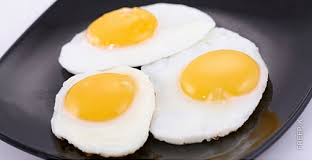 KAJGANAKAJGANAKAJGANAKAJGANAKAJGANAKAJGANAKAJGANAKAJGANAOSNOVE GASTRONOMIJEOSNOVE GASTRONOMIJEOSNOVE GASTRONOMIJEOSNOVE GASTRONOMIJEOSNOVE GASTRONOMIJEOSNOVE GASTRONOMIJEOSNOVE GASTRONOMIJEOSNOVE GASTRONOMIJEGRUPA JELA: Jela od jajaGRUPA JELA: Jela od jajaGRUPA JELA: Jela od jajaGRUPA JELA: Jela od jajaGRUPA JELA: Jela od jajaGRUPA JELA: Jela od jajaVREME PRIPREME: 10 minVREME PRIPREME: 10 minBROJ PORCIJABROJ PORCIJA3VELIČINA PORCIJEVELIČINA PORCIJETEŽINA PRIPREME**Br./NoNAMIRNICA/NAMIRNICA/JEDINICA MEREKOLIČINA (BRUTO)OTPAD%KOLIČINA (NETO)NAPOMENA1.JajaJajakom9/9M (A klasa)2.SoSog3/33.Ulje, suncokretovoUlje, suncokretovoml25/25Može puter, mast4.Biber. crni mleveniBiber. crni mlevenig2/25.MlekoMlekoml45/453,2%mm, ili vodaPOSTUPAK PRIPREMEPOSTUPAK PRIPREMEPOSTUPAK PRIPREMETOPLOTNA OBRADATOPLOTNA OBRADAFOTOGRAFIJAFOTOGRAFIJAFOTOGRAFIJA- Umutiti  jaja, začiniti i dodati tečnost.- Zagrejati tiganj (ne sme se pregrejati). Sipati masu na zagrejanu masnoću i lagano konstatno mešati dok nepostanu kremasta i mekana.- Umutiti  jaja, začiniti i dodati tečnost.- Zagrejati tiganj (ne sme se pregrejati). Sipati masu na zagrejanu masnoću i lagano konstatno mešati dok nepostanu kremasta i mekana.- Umutiti  jaja, začiniti i dodati tečnost.- Zagrejati tiganj (ne sme se pregrejati). Sipati masu na zagrejanu masnoću i lagano konstatno mešati dok nepostanu kremasta i mekana.-Metod: Prženje u plitkoj masnoći-Temperatura: 160°C-Vreme: 3-5 min-Metod: Prženje u plitkoj masnoći-Temperatura: 160°C-Vreme: 3-5 min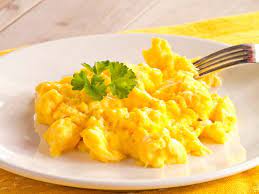 OMLETOMLETOMLETOMLETOMLETOMLETOMLETOMLETOSNOVE GASTRONOMIJEOSNOVE GASTRONOMIJEOSNOVE GASTRONOMIJEOSNOVE GASTRONOMIJEOSNOVE GASTRONOMIJEOSNOVE GASTRONOMIJEOSNOVE GASTRONOMIJEOSNOVE GASTRONOMIJEGRUPA JELA: Jela od jajaGRUPA JELA: Jela od jajaGRUPA JELA: Jela od jajaGRUPA JELA: Jela od jajaGRUPA JELA: Jela od jajaGRUPA JELA: Jela od jajaVREME PRIPREME: 10 minVREME PRIPREME: 10 minBROJ PORCIJABROJ PORCIJA3VELIČINA PORCIJEVELIČINA PORCIJETEŽINA PRIPREME**Br./NoNAMIRNICA/NAMIRNICA/JEDINICA MEREKOLIČINA (BRUTO)OTPAD%KOLIČINA (NETO)NAPOMENA1.JajaJajakom10/10M (A klasa)2.SoSog3/33.Ulje, suncokretovoUlje, suncokretovoml25/25Može puter, mast4.Biber. crni mleveniBiber. crni mlevenig2/25.MlekoMlekoml45/453,2%mm, ili vodaPOSTUPAK PRIPREMEPOSTUPAK PRIPREMEPOSTUPAK PRIPREMETOPLOTNA OBRADATOPLOTNA OBRADAFOTOGRAFIJAFOTOGRAFIJAFOTOGRAFIJA- Umutiti  jaja, začiniti i dodati tečnost.- Zagrejati tiganj (ne sme se pregrejati). Sipati masu na zagrejanu masnoću i lagano mešati i u isto vreme pomerati tiganj dok jaja koagulišu dovoljno da budu čvrsta i kremasta. Masu odstaviti da odstoji i formira čvrstinu. Proveriti da li se masa odvojila od dna tiganja i laganim pokretima formirati ovalni oblik.- Umutiti  jaja, začiniti i dodati tečnost.- Zagrejati tiganj (ne sme se pregrejati). Sipati masu na zagrejanu masnoću i lagano mešati i u isto vreme pomerati tiganj dok jaja koagulišu dovoljno da budu čvrsta i kremasta. Masu odstaviti da odstoji i formira čvrstinu. Proveriti da li se masa odvojila od dna tiganja i laganim pokretima formirati ovalni oblik.- Umutiti  jaja, začiniti i dodati tečnost.- Zagrejati tiganj (ne sme se pregrejati). Sipati masu na zagrejanu masnoću i lagano mešati i u isto vreme pomerati tiganj dok jaja koagulišu dovoljno da budu čvrsta i kremasta. Masu odstaviti da odstoji i formira čvrstinu. Proveriti da li se masa odvojila od dna tiganja i laganim pokretima formirati ovalni oblik.-Metod: Prženje u plitkoj masnoći-Temperatura: 160°C-Vreme: 3-5 min-Metod: Prženje u plitkoj masnoći-Temperatura: 160°C-Vreme: 3-5 min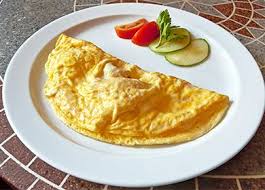 RIŽOTO SA SPANAĆEM I POŠIRANIM JAJETOMRIŽOTO SA SPANAĆEM I POŠIRANIM JAJETOMRIŽOTO SA SPANAĆEM I POŠIRANIM JAJETOMRIŽOTO SA SPANAĆEM I POŠIRANIM JAJETOMRIŽOTO SA SPANAĆEM I POŠIRANIM JAJETOMRIŽOTO SA SPANAĆEM I POŠIRANIM JAJETOMRIŽOTO SA SPANAĆEM I POŠIRANIM JAJETOMRIŽOTO SA SPANAĆEM I POŠIRANIM JAJETOMOSNOVE GASTRONOMIJEOSNOVE GASTRONOMIJEOSNOVE GASTRONOMIJEOSNOVE GASTRONOMIJEOSNOVE GASTRONOMIJEOSNOVE GASTRONOMIJEOSNOVE GASTRONOMIJEOSNOVE GASTRONOMIJEGRUPA JELA: Jela od jajaGRUPA JELA: Jela od jajaGRUPA JELA: Jela od jajaGRUPA JELA: Jela od jajaGRUPA JELA: Jela od jajaGRUPA JELA: Jela od jajaVREME PRIPREME: 10 minVREME PRIPREME: 10 minBROJ PORCIJABROJ PORCIJA1VELIČINA PORCIJEVELIČINA PORCIJE150GTEŽINA PRIPREME**Br./NoNAMIRNICA/NAMIRNICA/JEDINICA MEREKOLIČINA (BRUTO)OTPAD%KOLIČINA (NETO)NAPOMENA1.Pirinač za rižotoPirinač za rižotog70/702.PuterPuterg20/203.Crni lukCrni lukg10109Sitne kockice4.Beli lukBeli lukg5/55.Belo vinoBelo vinoml50/506.SpanaćSpanaćg10010907.Muskatni orahMuskatni orahg///8.ParmezanParmezang20/209.FondFondml250/25010.Biber. crni mleveniBiber. crni mlevenig2/211.JajeJajeml45/453,2%mm, ili voda12.Brašno Brašno g////13.PrezlePrezleg////POSTUPAK PRIPREMEPOSTUPAK PRIPREMEPOSTUPAK PRIPREMETOPLOTNA OBRADATOPLOTNA OBRADAFOTOGRAFIJAFOTOGRAFIJAFOTOGRAFIJA